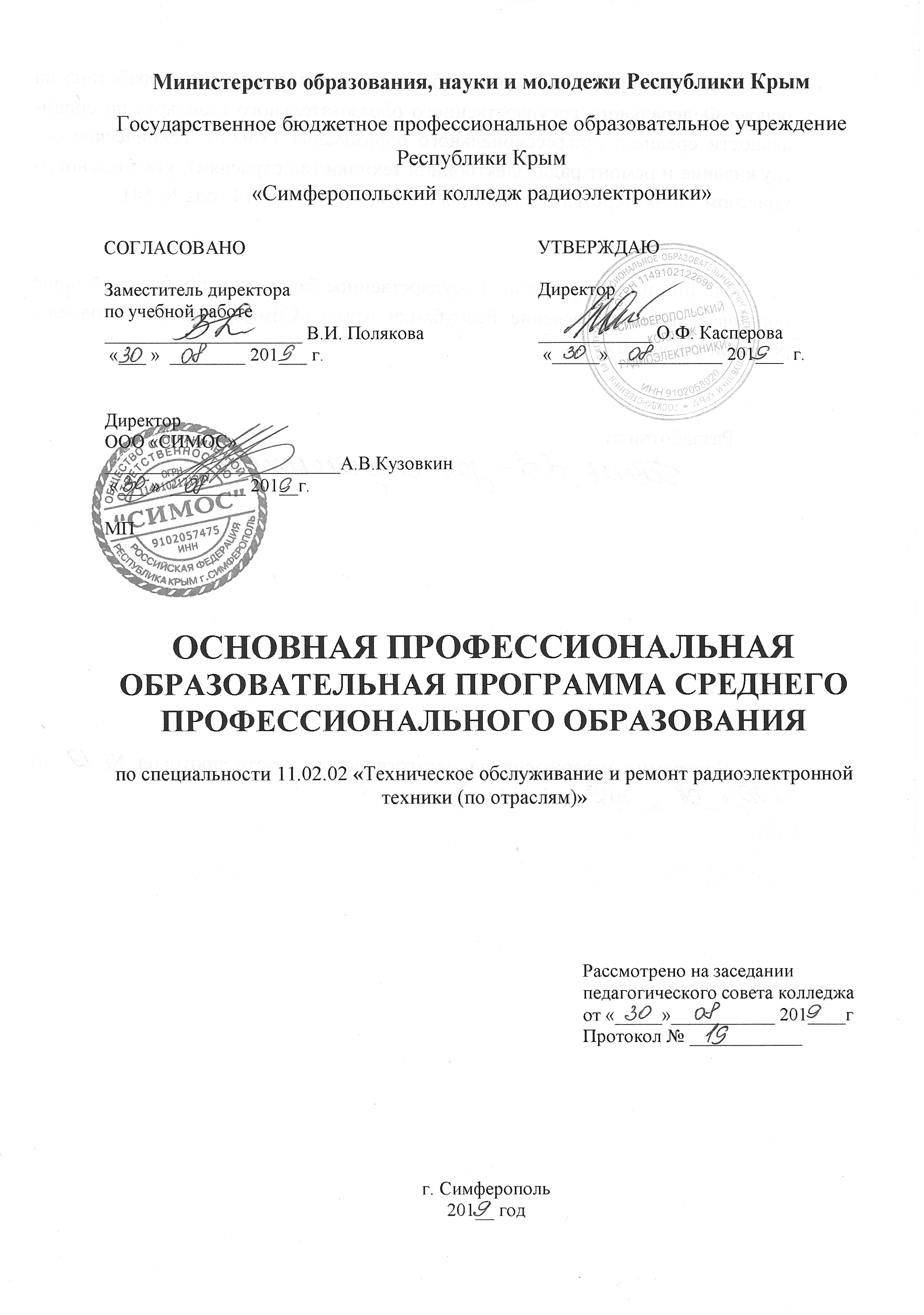 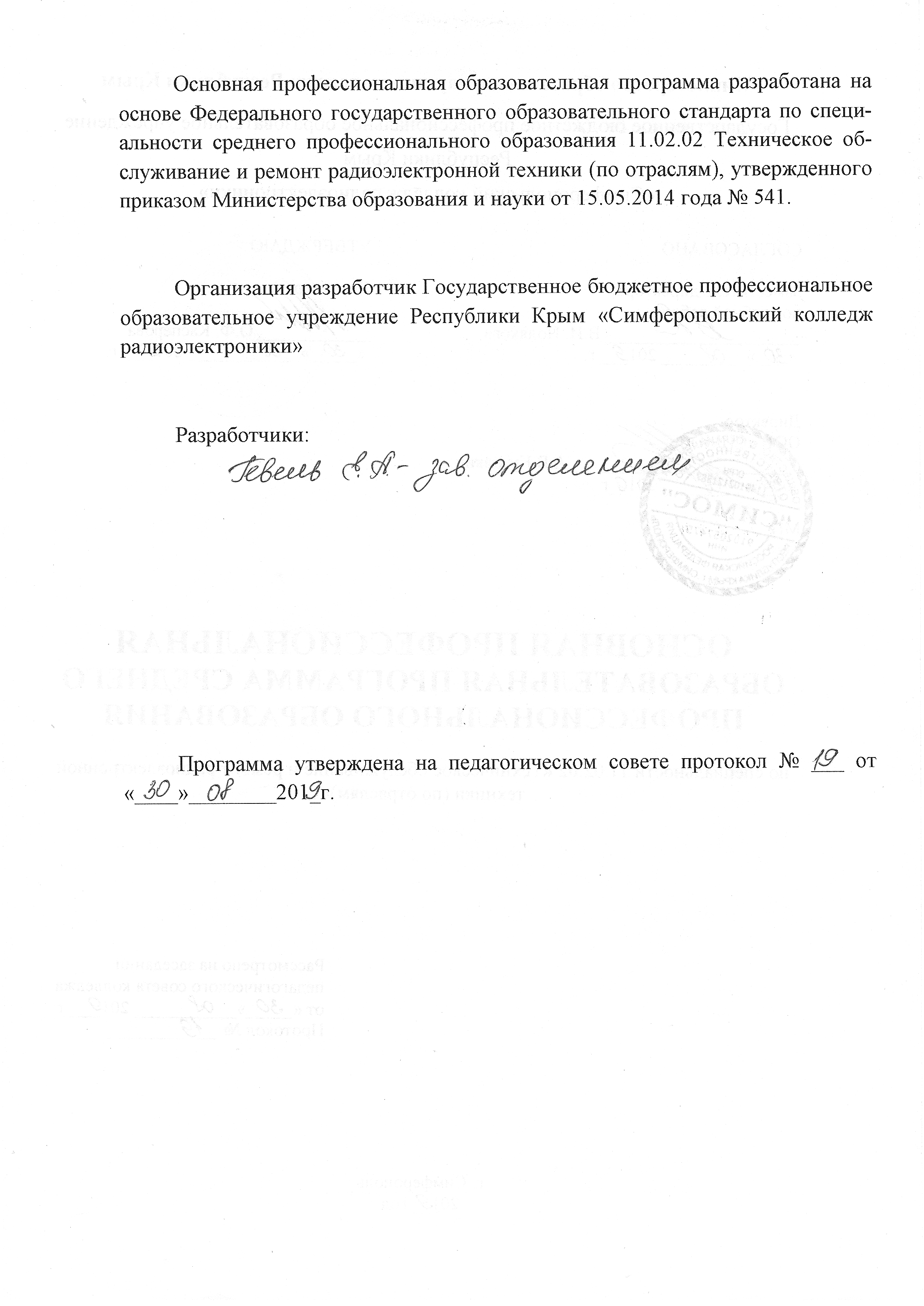 Структура основной профессиональной образовательной программы 1.Общие положения 1.1. Основная профессиональная образовательная программа Основная профессиональная образовательная программа (ОПОП) специальности  11.02.02 «Техническое обслуживание и ремонт радиоэлектронной техники по (отраслям)»реализуется по программе базовой  подготовки на базе основного общего образования. ОПОП представляет собой систему документов, разработанную и утвержденную ОО с учетом требований регионального рынка труда на основе Федерального государственного образовательного стандарта специальности среднего профессионального образования (ФГОС СПО), утвержденного приказом Министерства образования и науки Российской Федерации от 15.05.2014 № 541.ОПОП регламентирует цель, ожидаемые результаты, содержание, условия и технологии организации образовательного процесса, оценку качества подготовки выпускника по данной специальности и включает в себя: учебный план, календарный учебный график, рабочие программы учебных дисциплин, профессиональных модулей, производственной (преддипломной) практики, оценочные и методические материалы, обеспечивающие качественную подготовку обучающихся. ОПОП ежегодно пересматривается и обновляется в части содержания учебных планов, состава и содержания рабочих программ дисциплин, рабочих программ профессиональных модулей, программ учебной и производственной (преддипломной) практики, оценочных и методических материалов, обеспечивающих качество подготовки обучающихся.  ОПОП реализуется в совместной образовательной, научной, производственной, общественной деятельности обучающихся и работников Государственного бюджетного профессионального образовательного учреждения Республики Крым "Симферопольский колледж радиоэлектроники"1.2. Нормативные документы для разработки ОПОП Нормативную основу разработки ОПОП по специальности 11.02.02 «Техническое обслуживание и ремонт радиоэлектронной техники по (отраслям)» составляют: - Закон Российской Федерации «Об образовании в Российской Федерации» (от 29 декабря 2012 года № 273-Ф3, в ред.от 23.07.2013);  - Приказ Министерства образования и науки России от 14.06.2013 №464 «Об утверждении Порядка организации и осуществления образовательной деятельности по образовательным программам среднего профессионального образования» (зарег. в Минюсте России 30.07.2013г. № 29200); - Федеральный государственный образовательный стандарт среднего профессионального образования по специальности 11.02.01 «Радиоаппаратостроение» - Приказ Министерства образования и науки России от 18 апреля . №291 «Об утверждении Положения о практике обучающихся, осваивающих основные профессиональные образовательные программы среднего профессионального образования»; - Приказ Министерства образования и науки Российской Федерации от 16 августа 2013 года № 968 «Об утверждении порядка проведения государственной итоговой аттестации по образовательным программам среднего профессионального образования»  - Письмо Минобрнауки России от 20 октября 2010 № 12-696 «О разъяснениях по формированию учебного плана основной профессиональной образовательной программы начального профессионального образования и среднего профессионального образования»;  - разъяснения ФГАУ ФИРО - разработчиками основных профессиональных образовательных программ - о порядке реализации федеральных государственных образовательных стандартов начального и среднего профессионального образования;  - методические рекомендации Центра профессионального образования ФГАУ ФИРО:  - «Разъяснения по формированию учебного плана ОПОП НПО и СПО с приложением макета учебного плана с рекомендациями по его заполнению», - «Разъяснения по реализации ФГОС среднего (полного) общего образования (профильное обучение) в пределах ОПОП НПО или СПО, формируемых на основе ФГОС среднего профессионального образования»; - «Разъяснения 	по 	формированию 	примерных 	программ профессиональных модулей начального профессионального и среднего профессионального образования на основе Федеральных государственных образовательных стандартов начального профессионального и среднего профессионального 	образования», 	утвержденные 	Департаментом государственной политики в образовании Министерства образования и науки Российской Федерации 27 августа .;  - «Разъяснения по формированию примерных программ учебных дисциплин начального профессионального и среднего профессионального образования на основе Федеральных государственных образовательных стандартов начального профессионального и среднего профессионального образования», утвержденные Департаментом государственной политики в образовании Министерства образования и науки Российской Федерации 27 августа .;  -Устав Государственного бюджетного профессионального образовательного учреждения Республики Крым "Симферопольский колледж радиоэлектроники";-локальные нормативные акты.1.3. Общая характеристика ОПОП 1.3.1. Цель (миссия) ОПОП Основная цель ОПОП - развитие у обучающихся личностных качеств, а также формирование общих и профессиональных компетенций в соответствии с требованиями ФГОС СПО по данной специальности. Выпускник в результате освоения ОПОП по специальности 11.02.02 «Техническое обслуживание и ремонт радиоэлектронной техники по (отраслям)» будет профессионально готов к следующим видам деятельности:организация и выполнение сборки и монтажа радиотехнических систем, устройств и блоков в соответствии с технической документацией.настройка и регулировка радиотехнических систем, устройств и блоков.проведение стандартных и сертификационных испытаний узлов и блоков радиоэлектронного изделия.выполнение работ по профессии "Регулировщик радиоэлектронной аппаратуры и приборов".Основная профессиональная образовательная программа ориентирована на реализацию следующих принципов: приоритет практикоориентированных знаний выпускника; ориентация на развитие местного и регионального сообщества; формирование потребности к постоянному развитию и инновационной  деятельности в профессиональной сфере, в том числе и к продолжению образования; формирование готовности принимать решения и профессионально действовать в нестандартных ситуациях; формирование умений ориентироваться в условиях частой смены технологий в профессиональной деятельности.1.3.2. Срок освоения ОПОП Нормативные сроки освоения основной профессиональной образовательной программы среднего профессионального образования базовой подготовки специальности 11.02.02 «Техническое обслуживание и ремонт радиоэлектронной техники по (отраслям)» при очной форме получения образования и присваиваемая квалификация приведены ниже в таблице. Срок освоения ОПОП СПО базовой подготовки по заочной форме получения образования увеличивается не более чем на один год. 1.3.3. Трудоемкость ОПОП 1.3.4. Особенности ОПОП   При разработке ОПОП СПО учтены требования рынка труда столичного региона, состояние и перспективы развития предприятий и организаций различных отраслей, предприятий малого бизнеса. Формирование вариативной части циклов ОПОП осуществляется на основе перечня дополнительных знаний, умений и компетенций, заявленных и согласованных с работодателями.  По завершению освоения ОПОП СПО выпускникам выдается диплом государственного образца. В образовательном процессе используются интерактивные и другие современные образовательные технологии, которые способствуют развитию общекультурных и профессиональных компетенций обучающихся в целях реализации компетентностного и деятельностного подходов: демонстрация трудового опыта, компьютерные симуляции, анализа деловых ситуаций и имитационных моделей; деловые и ролевые игры, психологические и иные тренинги, групповые дискуссии и проектная деятельность, дебаты и иные технологии, в сочетании с внеаудиторной работой соответствующие специфике программы базовой подготовки.   В образовательном процессе широко применяются инновационные оценочные средства сформированности  общекультурных и профессиональных компетенций обучающихся на разных стадиях освоения ОПОП и их персональных достижений (текущая и промежуточная аттестация обучающихся, государственная (итоговая) аттестация выпускников):  ситуационные задания;компетентностно-ориентированные тесты; тесты практических умений, квалификационный экзамен;иные оценочные средства (в соответствии с профессиональной спецификой программы подготовки).  Намечены к использованию различные образовательные технологии: участие групп студентов в междисциплинарных проектах; проектирование курсовых и дипломных работ (проектов) по реальной тематике;использование информационных технологий в учебном процессе через организацию свободного доступа к ресурсам.  Интернет и предоставление учебных материалов в электронном виде, с помощью интерактивных учебников, мультимедийных средств и другие.  Инновационные процессы в преподавании учебных дисциплин связаны с приоритетом современных образовательных технологий: метод проектов, дебаты. Применение интерактивных методов в учебном процессе обусловлено реорганизацией социальных отношений, усилением значимости субъектных характеристик личности.   Образовательная деятельность осуществляется в направлении перехода от предметоцентрированной педагогики к студентоцентрированной педагогике на основе компетентностного и деятельностного подходов. Характерными чертами указанного перехода являются инновационное содержание образования, продуктивные интерактивные методы и формы обучения, выполнение требований менеджмента качества, требований рынка труда и практико - ориентированная подготовка студентов.     Практика является обязательным разделом ОПОП СПО. При реализации данной ОПОП СПО предусматриваются следующие виды практик: учебная и производственная (производственная по профилю специальности и преддипломная). Производственная практика состоит из двух этапов: практики по профилю специальности и преддипломной практики. Учебная и производственная практики (по профилю специальности) проводятся образовательным учреждением при освоении студентами профессиональных компетенций в рамках профессиональных модулей и реализовываются как рассредоточенно так и концентрированно в несколько периодов, совместно с теоретическими занятиями в рамках профессиональных модулей. Они представляют собой особый вид учебных занятий, обеспечивающих практико-ориентированную подготовку обучающихся. Цели и задачи, программы и формы отчетности определяются образовательным учреждением. Производственная преддипломная практика проводится в организациях, направление деятельности которых соответствует профилю подготовки обучающихся. С целью эффективной организации прохождения преддипломной практики заключен ряд договоров с предприятиями различных организационно-правовых форм разных отраслей. Аттестация по итогам преддипломной производственной практики проводится с учетом (или на основании) результатов, подтвержденных документами соответствующих организаций. По завершению успешного освоения ОПОП СПО выпускникам выдается диплом государственного образца.1.3.5. Требования к абитуриентам Колледж самостоятельно ежегодно разрабатывает и утверждает Правила приема, определяющие особенности приёма на текущий год.	Прием в Колледж осуществляется по заявлениям лиц, имеющих основное общее, среднее общее образование, среднее профессиональное образование по программам подготовки квалифицированных рабочих (при поступлении по программам подготовки специалистов среднего звена).Прием на обучение по образовательным программам за счет бюджетных ассигнований бюджета Республики Крым является общедоступным. В случае, если численность поступающих превышает количество мест, колледж учитывает:- средний балл документа об образовании и (или) документа об образовании и о квалификации.При равном количестве баллов учитываются результаты обучения по профильному предмету (математика).	Колледж осуществляет передачу, обработку и предоставление полученных в связи с приемом в колледж персональных данных поступающих в соответствии с требованиями законодательства Российской Федерации в области персональных данных.	Колледж гарантирует поступающим соблюдение права на образование и зачисление абитуриентов, наиболее способных и подготовленных к освоению образовательной программы среднего профессионального образования.	Получение среднего профессионального образования по программам подготовки специалистов среднего звена впервые лицам, имеющим диплом о среднем профессиональном образовании с присвоением квалификации квалифицированного рабочего или служащего, не является получением второго или последующего среднего профессионального образования повторно.	Получение среднего профессионального образования на базе основного общего образования осуществляется с одновременным получением среднего общего образования в пределах соответствующей образовательной программы среднего профессионального образования. Прием документов от поступающихПрием в колледж по образовательным программам проводится на первый курс по личному заявлению граждан.Прием документов начинается 20 июня.Прием заявлений в колледж на очную форму получения образования осуществляется до 15 августа, а при наличии свободных мест прием документов продлевается до 25 ноября текущего года.Прием заявлений в колледж на заочную форму получения образования осуществляется до 25 августа, а при наличии свободных мест прием документов продлевается до 25 ноября текущего года.Оригиналы документа об образовании и (или) квалификации предоставляются не позднее 15 августа на очную форму получения образования и не позднее 25 августа на заочную форму получения образования.При подаче заявления (на русском языке) о приеме в колледж поступающий предъявляет следующие документы:	Граждане Российской Федерации:-	оригинал или ксерокопию документов, удостоверяющих его личность, гражданство;-	оригинал или ксерокопию документа об образовании и (или) документа об образовании и о квалификации;-	6 фотографий 3x4 см.1.3.6. Востребованность выпускников Выпускники специальности 11.02.02 «Техническое обслуживание и ремонт радиоэлектронной техники по (отраслям)» востребованы в сервисных центрах ведущих производителей аудио- и видео- и оргтехники, офисного оборудования и систем сигнализации, на предприятиях по ремонту и производству радиоэлектронной техники, в проектных и научно-исследовательских организациях, на предприятиях связи. Ежегодный набор в группу 100%. 1.3.7. Возможности продолжения образования выпускников  Выпускник, освоивший ОПОП по специальности 11.02.02 «Техническое обслуживание и ремонт радиоэлектронной техники по (отраслям)» подготовлен к освоению ОПОП ВО; • к освоению ООП ВО в сокращенные сроки по следующим направлениям подготовки/специальности: Московский технический университет связи и информатики: 210400 – Радиотехника           210401 – Физика и техника оптической связиСевастопольский Национальный ТехническийУниверситет:03.03.02 – Физика11.03.01 – Радиотехника11.03.02 – Инфокоммуникационные технологии и системы связи11.03.04 – Электроника и наноэлектроника12.03.01 – Приборостроение12.03.04 – Биотехнические системы и технологии13.03.02 – Электроэнергетика и электротехника15.03.04 – Автоматизация технологических процессов и производств15.03.05–Конструкторско-технологическое обеспечение машиностроительных производств27.03.01 – Стандартизация и метрология27.03.04 – Управление в технических системах11.05.01 – Радиоэлектронные системы и комплексы1.3.8. Основные пользователи ОПОП Основными пользователями ОПОП являются:  преподаватели, мастера производственного обучения ГБПОУ РК «Симферопольский колледж радиоэлектроники»;  студенты, обучающиеся по специальности 11.02.02 «Техническое обслуживание и ремонт радиоэлектронной техники по (отраслям)»администрация и структурные подразделения; абитуриенты и их родители, работодатели.  2. Характеристика профессиональной деятельности выпускников2.1. Область профессиональной деятельности   Область профессиональной деятельности выпускников: организация и проведение работ по монтажу, ремонту, эксплуатации и техническому обслуживанию различных видов радиоэлектронной техники.2.2. Объекты профессиональной деятельности   Объектами 	профессиональной 	деятельности 	выпускников являются:узлы и функциональные блоки различных видов изделий радиоэлектронной техники;электрорадиоматериалы и компоненты;технологические процессы по сборке, монтажу и наладке различных видов изделий радиоэлектронной техники;контрольно-измерительная аппаратура;оборудование для проведения сборочно-монтажных работ;техническая документация;первичные трудовые коллективы2.3. Виды профессиональной деятельностиРадиотехник готовится к следующим видам деятельности:выполнение сборки, монтажа и демонтажа устройств, блоков и приборов различных видов радиоэлектронной техники.выполнение настройки, регулировки и проведение стандартных и сертифицированных испытаний устройств, блоков и приборов радиоэлектронной техники.проведение диагностики и ремонта различных видов радиоэлектронной техники.Выполнение работ по профессии «Регулировщик радиоэлектронной аппаратуры и приборов» 2.4. Задачи профессиональной деятельностиТехник должен решать следующие профессиональные задачи в соответствии с видами профессиональной деятельности и профилем подготовки: Выполнять сборку, монтаж и демонтаж устройств, блоков и приборов различных видов радиоэлектронной техники:использовать технологии, техническое оснащение и оборудование для сборки, монтажа и демонтажа устройств, блоков и приборов различных видов радиоэлектронной техники.эксплуатировать приборы различных видов радиоэлектронной техники для проведения сборочных, монтажных и демонтажных работ.применять контрольно-измерительные приборы для проведения сборочных, монтажных и демонтажных работ различных видов радиоэлектронной техники.Выполнять настройку, регулировку и проведение стандартных и сертифицированных испытаний устройств, блоков и приборов радиоэлектронной техники:настраивать и регулировать параметры устройств, блоков и приборов радиоэлектронной техники.анализировать электрические схемы изделий радиоэлектронной техники.анализировать причины брака и проводить мероприятия по их устранению.выбирать измерительные приборы и оборудование для проведения испытаний узлов и блоков радиоэлектронных изделий и измерять их параметры и характеристики.использовать методики проведения испытаний различных видов радиоэлектронной техники Проводить диагностику и ремонт различных видов радиоэлектронной техники:проводить обслуживание аналоговых и цифровых устройств и блоков радиоэлектронной техники.использовать алгоритмы диагностирования аналоговых и цифровых устройств и блоков радиоэлектронной техники.производить ремонт радиоэлектронного оборудования.Выполнять работы по одной или нескольким профессиям рабочих, должностям служащих: 14618	Монтажник радиоэлектронной аппаратуры и приборов17861	Регулировщик радиоэлектронной аппаратуры и приборов3. Требования к результатам освоения ОПОП 3.1. Общие компетенции Техник должен обладать общими компетенциями, включающими в себя способность:3.2. Виды профессиональной деятельности и профессиональные компетенции 
Техник должен обладать профессиональными компетенциями, соответствующими основным видам профессиональной деятельности: 3.3. Результаты освоения  ОПОП Результаты освоения ОПОП в соответствии с целью основной профессиональной образовательной программы определяются приобретаемыми выпускником компетенциями, т.е. его способностью применять знания, умения и личные качества в соответствии с задачами профессиональной деятельности.3.4. Матрица соответствия компетенций учебным дисциплинам Матрица соответствия компетенций и формирующих их составных частей ОПОП представлена в Приложении 2.4. Документы, регламентирующие содержание и организацию образовательного процесса при реализации ОПОП по специальности 4.1. Учебный план Настоящий учебный план Государственного бюджетного профессионального образовательного учреждения Республики Крым «Симферопольский колледж радиоэлектроники» разработан на основе Федерального государственного образовательного стандарта по специальности среднего профессионального образования 11.02.02 «Техническое обслуживание и ремонт радиоэлектронной техники (по отраслям)», утвержденного приказом Министерства образования и науки Российской Федерации № 541 от «15» мая 2014г. Зарегистрировано в Минюсте России 26.06.2014 № 32870.Учебный год начинается 1 сентября и заканчивается согласно учебному плану по данной специальности. Общий объём каникулярного времени составляет 34 недели, в том числе не менее двух недель в зимний период. В колледже установлена пятидневная рабочая неделя. Для всех видов аудиторных занятий академический час устанавливается продолжительностью - 45 минут. Занятия проводятся в форме пары – двух объединенных академических часов с перерывом между ними 5 минут.  Максимальный объём учебной нагрузки обучающегося составляет 54 академических часов в неделю, включая все виды аудиторной и внеаудиторной самостоятельной работы. Объём аудиторной учебной нагрузки при очной форме получения образования составляет 36 академических часов в неделю. Общее количество учебной и производственной практики (по профилю специальности) – 22 недели.Текущий контроль знаний осуществляется преподавателем самостоятельно. Формы и методы контроля описываются в рабочих программах дисциплин и профессиональных модулей. Текущий контроль знаний проводится только за счёт объёмов учебного времени, отведённых учебным планом по специальности на изучение соответствующих дисциплин, междисциплинарных курсов, учебной и производственной практике. Результаты текущего контроля знаний являются основанием для допуска обучающихся к промежуточной аттестации. Учебным планом предусматривается 7 недель промежуточной аттестации в 1, 2, 3, 4, 5, 6, 7 семестрах. Формами промежуточной аттестации являются зачёты, дифференцированные зачёты, экзамены. Количество экзаменов в каждом учебном году в процессе промежуточной аттестации обучающихся не должно превышать 8, а количество зачетов и дифференцированных зачетов - 10.  В день сдачи экзамена, обучающиеся освобождаются от других видов занятий.Промежуточная аттестация в форме зачета или дифференцированного зачета проводится за счет часов, отведенных на освоение соответствующей учебной дисциплины, МДК, УП и ПП. Формой промежуточной аттестации по физической культуре являются зачеты, которые проводятся каждый семестр и не учитываются при подсчете допустимого количества зачетов в учебном году. По профессиональным модулям формой промежуточной аттестации является квалификационный экзамен, который представляет собой форму независимой оценки результатов обучения с участием работодателей. Условием допуска к экзамену (квалификационному) является успешное освоение обучающимися всех элементов программы профессионального модуля: теоретической части модуля (МДК) и практик. Итогом квалификационного экзамена является решение: «вид профессиональной деятельности освоен / не освоен» и оценка по четырехбалльной системе, которая соответствует количеству баллов, набранному студентом в ходе выполнения квалификационного экзамена.Консультации для обучающихся очной формы получения образования предусмотрены в объёме 100 часов на учебную группу на каждый учебный год при количестве обучающихся в группе – 25 человек.   Формы проведения консультаций: устные, групповые перед проведением экзаменов, дифференцированных зачётов, устные индивидуальные для ликвидации академической задолженности обучающимися.	Учебным планом предусмотрено выполнение курсовой работы по дисциплине "Электронная техника" и  курсового проекта  по профессиональному модулю ПМ.03 «Проведение диагностики и ремонта различных видов радиоэлектронной техники » профессионального цикла и реализуется в пределах времени, отведённого на их изучение за счёт обязательной аудиторной нагрузки. Практика является обязательным разделом основной профессиональной образовательной программы по специальности. Она представляет собой вид учебных занятий, обеспечивающих практико-ориентированную подготовку обучающихся. При реализации основной профессиональной образовательной программы предусматриваются следующие виды практик: учебная и производственная.Производственная практика состоит из двух этапов: практики по профилю специальности и преддипломной практики.Учебная практика и производственная практика (по профилю специальности) проводятся колледжем при освоении студентами профессиональных компетенций в рамках профессиональных модулей. Цели и задачи, программы и формы отчетности определяются по каждому виду практики.Учебная практика проводится рассредоточено в объеме 540 часов в трёх профессиональных модулях: ПМ.01. (144 часа) практика направлена на формирование умений выполнения технологического процесса сборки, монтажа и демонтажа устройств, блоков и приборов различных видов радиоэлектронной техники, ПМ.02 (180 часов) практика направлена на формирование практического опыта настройки и регулировки устройств, блоков и приборов различных видов радиоэлектронной техники, ПМ.04 (216 часов) направлена на получение рабочей профессии «Регулировщик радиоэлектронной аппаратуры и приборов".Производственная практика (по профилю специальности) в объеме 252 часа и преддипломная практика в объеме 144 часа проводятся концентрированно в организациях, деятельность которых соответствует профилю получаемой специальности. Аттестация по итогам производственной практики проводится на основании результатов, подтверждённых документами соответствующих организаций.Форма государственной итоговой аттестации – защита дипломного проекта. На подготовку и выполнение дипломного проекта предусмотрено 4 недели, на защиту – 2 недели учебного времени в 8-м семестре. К защите дипломного проекта допускаются обучающиеся полностью освоившие основную профессиональную образовательную программу.Общеобразовательный цикл учебного плана сформирован с учетом Приказа Минобрнауки России от 29.06.2017 г. № 613 «О внесении изменений в федеральный государственный образовательный стандарт среднего общего образования». Федеральный компонент среднего (полного) общего образования реализуется на первом курсе.Общеобразовательный цикл данной основной профессиональной образовательной программы среднего профессионального образования формируется с учетом технического профиля получаемого профессионального образования, а также специфики специальности, которой овладевают обучающиеся. Нормативный срок освоения основной профессиональной образовательной программы по специальности среднего профессионального образования при очной форме получения образования для лиц, обучающихся на базе основного общего образования, увеличивается на 52 недели (1 год) из расчета: теоретическое обучение (при обязательной учебной нагрузке 36 часов в неделю) – 39 недели, промежуточная аттестация – 2 недели,  каникулярное время – 11 недель.Индивидуальная проектная деятельность реализуется в виде индивидуального проекта (учебного исследования) под руководством преподавателя по выбранной теме в рамках одной учебной дисциплины Физика с учетом технического профиля получаемого профессионального образования.  Дисциплина «Физическая культура» предусматривает еженедельно 3 часа обязательных занятий и один час самостоятельных занятий в спортивных секциях. Промежуточная аттестация обучающихся при освоении программы среднего (полного) общего образования проводится в форме дифференцированных зачетов и экзамена по информатике. Завершающим этапом промежуточной аттестации являются итоговые экзамены. Два экзамена – русский язык и математика, являются обязательными, один (физика) – проводится по выбору образовательного учреждения с учетом технического профиля получаемого профессионального образования.Обязательная часть ОПОП состоит из инвариантной и вариативной частей. Федеральным государственным образовательным стандартом по специальности 11.02.02 «Техническое обслуживание и ремонт радиоэлектронной техники (по отраслям)» предусмотрено 1404 часа на вариативную часть. Этот объём часов был распределен на дисциплины и профессиональные модули следующим образом: ОГСЭ - 191 час, ЕН – 132 часа, ОП – 442 часа, ПМ – 639 часа.В цикле ОГСЭ было предусмотрено введение дисциплин «Деловой русский язык и культура речи» в объеме 69 часов для развития и совершенствования навыков в оформлении деловых бумаг, и «Психологии общения» в объеме 48 часов для успешной адаптации студентов в группе и колледже. Объем дисциплины «Физическая культура» увеличен на 60 часов, а дисциплины «Иностранный язык» на 14 часов с целью создания условий, необходимых для всестороннего развития личности, коммуникативных навыков и сохранения здоровья. Дисциплина "Физическая культура" предусматривает еженедельно 2 часа обязательных аудиторных занятий и 2 часа самостоятельной учебной нагрузки (за счет различных форм внеаудиторных занятий в спортивных клубах, секциях).Для индивидуальной коррекции учебных и коммуникативных умений, способствующих социальной и профессиональной адаптации, в цикл ОГСЭ введены адаптационные дисциплины для обучающихся инвалидов и обучающихся с ограниченными возможностями здоровья: «Психология личности и профессиональное самоопределение» (адапт.) в объеме 69 часов и «Социальная адаптация и основы социально-правовых знаний» (адапт.) в объеме 48 часов.В цикле ЕН вариативная часть была направлена на введение дисциплины «Физика» в объёме 69 часов, увеличен объем часов по дисциплине «Математика» - на 63 часа, целью получения умений и знаний, необходимых для последующего освоения профессиональных компетенций. В связи с принятием Стратегии повышения финансовой грамотности в Российской Федерации на 2017–2023 годы (распоряжение Правительства Российской Федерации от 25 сентября 2017 г. №2039-р), а также особенностями развития финансового рынка в цикле ОП за счет вариативных часов была введена дисциплина Основы финансовой грамотности в объеме 54 часа. Важно отметить, что решение социальных проблем трудоспособного населения в области жилищного и пенсионного обеспечения, страхования, образования все больше переходит из сферы ответственности государства в сферу личных интересов самих граждан. Финансовая грамотность населения, как набор специальных компетенций для анализа услуг финансового рынка и использования финансовых инструментов, сегодня становится необходимым условием для успешного решения государством социально-экономических задач.Так же в цикле ОП вариативная часть была направлена на увеличение объема дисциплин: «Инженерная графика» - на 21 час, «Электротехника» - на 36 часов, «Экономика организации» - на 48 часов, «Электронная техника» - на 102 часа,  «Материаловедение, электрорадиоматериалы и радиокомпоненты» - на 30 часов, «Вычислительная техника» - на 105 часов, «Информационные технологии в профессиональной деятельности» -  на 12 часов, "Безопасность жизнедеятельности" – на 34 часа, для получения умений и знаний, необходимых для последующего освоения ПМ.01. и ПМ.02. Обязательный объем часов на дисциплину "Безопасность жизнедеятельности" составляет 68 часов, из них на освоение основ военной службы - 48 часов.В цикле ПМ увеличен объём времени, выделяемый ФГОС по специальности на 639 часов с целью более глубокого изучения междисциплинарных курсов и более полного формирования профессиональных компетенций. В ПМ.01 «Выполнение сборки, монтажа и демонтажа устройств, блоков и приборов различных видов радиоэлектронной техники» объем часов увеличился на 108 часов, в ПМ.02 «Выполнение настройки, регулировки и проведение стандартных и сертификационных испытаний устройств, блоков и приборов радиоэлектронной техники» объем часов увеличился на 267 часов, в ПМ.03 «Проведение диагностики и ремонта различных видов радиоэлектронной техники» объем часов увеличился на 195 часов. В ПМ.04 введен МДК 04.01 "Изучение теоретических основ регулировочно-настроечных работ радиоаппаратуры и приборов. Технологии регулировки и настройки.» - 69 часов.Практикоориентированность ОПОПДиапазон допустимых значений практикоориентированности для программы подготовки специалистов среднего звена базовой подготовки составляет 50–65%.Практикоориентированность программы подготовки специалистов среднего звена по специальности  11.02.02 «Техническое обслуживание и ремонт радиоэлектронной техники (по отраслям)» рассчитана по формуле:ПрО = (ЛПЗ+КР+ УП+ПП +ПДП)УНобщ.+ УП+ПП +ПДП * 100%где,ПрО – практикоориентированность;ЛПЗ – суммарный объем лабораторных и практических занятий (в часах);КР – объем часов на курсовую работу (проект);УП – объем учебной практики (в часах);ПП – объем производственной практики (по профилю специальности) (в часах);ПДП – объем производственной практики (преддипломной);УНобщ. – суммарный объем общей учебной нагрузки (в часах).ПрО = 1500+40+540+252+144/3132+540+252+144∗ 100% = 60,8%Процент практикоориентированности программы подготовки специалистов среднего звена по специальности 11.02.02 «Техническое обслуживание и ремонт радиоэлектронной техники (по отраслям)»  находится в диапазоне допустимых значений практикоориентированности для средних профессиональных образовательных учреждений. 4.2. Календарный учебный график В календарном учебном графике указывается последовательность реализации ОПОП специальности 11.02.02 «Техническое обслуживание и ремонт радиоэлектронной техники (по отраслям)», включая теоретическое обучение, практики, промежуточные и итоговую аттестации, каникулы. Календарный учебный график приведен в структуре компетентностно-ориентированного учебного плана в Приложении 4. 4.3. Рабочие программы учебных дисциплинРабочие программы разрабатываются в соответствии с Положением по разработке рабочих программ учебных дисциплин, согласуются с предметными (цикловыми) комиссиями и утверждаются Зам. директора по учебной работе ГБ ПОУ РК «Симферопольский колледж радиоэлектроники».  Рабочие программы учебных дисциплин 4.4. Рабочие программы профессиональных модулейРабочие программы профессиональных модулей и преддипломной практики разработаны в соответствие с Положением по разработке рабочих программ профессиональных модулей и утверждены директором ГБПОУ РК «Симферопольский колледж радиоэлектроники», согласованы с работодателями. Рабочие программы профессиональных модулей 4.5. Программы учебной и производственной (преддипломной) практик Программы практик разработаны на основе локального акта «Положения об учебной и производственной практике студентов (обучающихся)», утверждены  и являются приложением к ОПОП. Рабочие программы учебной и производственной (профессиональной) практик представлены в Приложении 7 и 8.5. Контроль и оценка результатов освоения ОПОП 5.1. Контроль и оценка освоения основных видов профессиональной деятельности, профессиональных и общих компетенций Оценка качества освоения основной профессиональной образовательной программы включает текущий контроль знаний, промежуточную и государственную (итоговую) аттестацию. Конкретные формы и процедуры текущего контроля знаний, промежуточной аттестации по каждой учебной дисциплине и профессиональным модулям разрабатываются преподавателями колледжа самостоятельно и доводятся до сведения обучающихся в течение первых двух месяцев обучения. Текущий контроль знаний может иметь следующие виды: входной, оперативный и рубежный.Входной контроль знаний обучающихся проводится в начале изучения темы, дисциплины, раздела, междисциплинарного курса с целью выстраивания индивидуальной траектории обучения. Оперативный контроль знаний является формой контроля, цель которого заключается не в проверке знаний, а в активизации познавательной деятельности студентов, выделении главного в изучаемом материале и постановке проблемы. Рубежный контроль предполагает проверку усвоения наиболее важных разделов, тем курса. Текущий контроль знаний может проводиться в следующих формах: выполнение самостоятельных работ; выполнение практических, лабораторных и расчетно-графических работ; защита курсовых работ (проектов), рефератов; решение задач; написание сочинения, эссе; контрольные работы; тестирование, в т.ч. компьютерное; экспертная оценка выполнения работ; сдача нормативов. Текущий контроль проводится в пределах учебного времени, отведенного на соответствующую учебную дисциплину, профессиональный модуль как традиционными, так и инновационными методами, включая компьютерные технологи и, или интернет-тестирование. Текущий контроль знаний может проводиться на любом из видов учебных занятий. Методы текущего контроля выбираются преподавателем, исходя из специфики учебной дисциплины и междисциплинарного курса, требований к формированию профессиональных и общих компетенций, особенностей обучающихся. Преподаватель обеспечивает разработку и формирование блока заданий, используемых для проведения текущего контроля качества обучения. Виды и сроки проведения текущего контроля знаний обучающихся устанавливаются рабочей программой учебной дисциплины, профессионального модуля и отражаются в календарно-тематическом плане. Промежуточная аттестация обучающихся по учебной дисциплине, междисциплинарному курсу осуществляется в рамках завершения изучения данной дисциплины, междисциплинарного курса и позволяет определить качество и уровень ее (его) освоения. Предметом оценки освоения МДК являются умения и знания. Промежуточная аттестация обучающихся по учебной и производственной практикам осуществляется в рамках учебной и производственной практик. Предметом оценки по учебной и производственной практике являются дидактические единицы «иметь практический опыт» и «уметь». В отдельных случаях по итогам производственной и (или) учебной практик возможна проверка сформированности профессиональных и общих компетенций. Промежуточная аттестация обучающихся по профессиональному модулю в целом осуществляется в форме квалификационного экзамена и позволяет определить готовность к выполнению соответствующего вида профессиональной деятельности и обеспечивающих его профессиональных компетенций, а также развитие общих компетенций, предусмотренных для ОПОП в целом. Условием допуска к квалификационному экзамену является успешное освоение обучающимися всех элементов программы профессионального модуля: теоретической части модуля (МДК) и практик. Промежуточная аттестация включает экзамены, зачеты, по междисциплинарным курсам - экзамены, по профессиональным модулям квалификационные экзамены. Для аттестации обучающихся на соответствие их персональных достижений поэтапным требованиям соответствующей ОПОП (текущая и промежуточная аттестация) создаются фонды оценочных средств, позволяющие оценить знания, умения и освоенные компетенции. Фонды оценочных средств для промежуточной аттестации разрабатываются и утверждаются образовательным учреждением самостоятельно, а для государственной (итоговой) аттестации - разрабатываются и утверждаются образовательным учреждением после предварительного положительного заключения работодателей. Образовательным учреждением созданы условия для максимального приближения программ текущей и промежуточной аттестации обучающихся по дисциплинам и междисциплинарным курсам профессионального цикла к условиям их будущей профессиональной деятельности: для чего, кроме преподавателей конкретной дисциплины (междисциплинарного курса), в качестве внешних экспертов активно привлекаются работодатели и преподаватели, читающие смежные дисциплины. Оценка качества подготовки обучающихся и выпускников осуществляется в двух основных направлениях: • оценка уровня освоения дисциплин; • оценка компетенций обучающихся. Оценка качества освоения основных образовательных программ включает текущую, промежуточную и государственную (итоговую) аттестацию обучающихся. Для аттестации обучающихся на соответствие их персональных достижений поэтапным требованиям соответствующей ОПОП (текущий контроль успеваемости и промежуточная аттестация) создаются фонды оценочных средств, включающие типовые задания, контрольные работы, тесты и методы контроля, позволяющие оценить знания, умения и уровень приобретенных компетенций. Колледжем созданы условия для максимального приближения программ текущего контроля успеваемости и промежуточной аттестации обучающихся к условиям их будущей профессиональной деятельности - для чего, кроме преподавателей конкретной дисциплины, в качестве внешних экспертов активно привлекаются работодатели, преподаватели, читающие смежные дисциплины, и другие. Обучающимся предоставлена возможность оценивания содержания, организации и качества учебного процесса в целом, а также работы отдельных преподавателей. Формы контроля, оценки учебной и производственной практик описаны в рабочих программах практик.В соответствии с ФГОС СПО по специальности 11.02.02 «Техническое обслуживание и ремонт радиоэлектронной техники по (отраслям)», оценка качества освоения основной профессиональной образовательной программы и контроль результатов подготовки и учёта индивидуальных образовательных достижений обучающихся включает:- текущий контроль;- промежуточный контроль;- итоговый контроль (Государственная итоговая аттестация обучающихся). Оценка качества подготовки обучающихся и выпускников осуществляется в двух основных направлениях:оценка уровня освоения дисциплин;оценка уровня сформированности компетенций обучающихся.         Текущий контроль результатов подготовки осуществляется преподавателем и/или обучающимся в процессе проведения практических занятий и лабораторных работ, а также выполнения индивидуальных домашних заданий. Для текущей аттестации обучающихся на соответствие их персональных достижений  по этапным требованиям соответствующей ОПОП создаются фонды оценочных средств, позволяющие оценить знания, умения и освоенные компетенции. Фонды оценочных средств, для текущей аттестации разрабатываются и оцениваются преподавателями колледжа самостоятельно.Текущий контроль обеспечивает для студентов стимулирование систематической, самостоятельной и творческой учебной деятельности; контроль и самоконтроль учебных достижений и их регулярную и объективную оценку; рациональное и равномерное распределение учебной нагрузки в течение семестра; воспитание ответственности за результаты своего учебного труда. Текущий контроль обеспечивает для преподавателей повышение эффективности различных форм учебных занятий; разработку необходимых учебно-методических материалов для учебных занятий и самостоятельной работы студентов; непрерывное управление учебным процессом; объективность оценки учебных достижений обучающихся и своего собственного труда.Результаты промежуточного контроля используются для оценки достижений обучающегося. В конце каждого семестра по всем дисциплинам выставляются оценки.  Для промежуточной аттестации обучающихся на соответствие их персональных достижений по этапным требованиям  ОПОП создаются фонды оценочных средств, позволяющие оценить знания, умения и освоенные компетенции. Фонды оценочных средств для промежуточной аттестации разрабатываются и оцениваются ГБПОУ РК «Симферопольский колледж радиоэлектроники» самостоятельно.Промежуточный контроль результатов подготовки обучающихся осуществляется в форме зачётов, дифференцированных зачетов, экзаменов, предусмотренных учебным планом по специальности 11.02.02 «Техническое обслуживание и ремонт радиоэлектронной техники по (отраслям)»Оценка качества подготовки обучающихся и выпускников осуществляется в двух основных направлениях: -оценка уровня освоения дисциплин; -оценка уровня сформированности компетенций обучающихся. Планирование промежуточной аттестации Промежуточная аттестация (экзаменационная сессия) является важным этапом в завершении учебного процесса в семестре и проводится в конце семестра согласно графику учебного процесса по утвержденному расписанию.  Количество экзаменов, выносимых на сессию, не должно превышать 8, а количество зачётов – 10 (без учёта зачётов по физической культуре). Экзамен (квалификационный) – форма независимой оценки результатов освоения студентами профессиональных модулей с участием работодателей. Экзамен (квалификационный) проверяет готовность студента к выполнению указанного вида профессиональной деятельности и сформированность у него компетенций, определённых в разделе «Требования к результатам освоения ОПОП» ФГОС СПО.  Зачёт (зачёт с оценкой) как форма промежуточной аттестации может предусматриваться по отдельной дисциплине или составным элементам программы профессионального модуля (междисциплинарный курс, практика) в следующих случаях: – дисциплина, междисциплинарный курс изучаются на протяжении нескольких семестров; – на дисциплину, междисциплинарный курс запланирован небольшой объем часов обязательной учебной нагрузки; – каждый вид и этап практики завершается зачётом (зачётом с оценкой) студентом освоенных общих и профессиональных компетенций.  Зачёт ( зачет с оценкой)  проводятся за счёт объёма времени, отводимого на проведение дисциплины (междисциплинарного курса, практики).    Подготовка и порядок проведения промежуточной аттестации Подготовка и проведение экзамена по дисциплине, междисциплинарному курсу, комплексного экзамена  На каждую экзаменационную сессию составляется расписание экзаменов которое подписывается заместителем директора по учебной работе и утверждается директором. При составлении расписания должны соблюдаться следующие требования: – в течение дня в учебной группе разрешается проводить только один экзамен; – интервал между экзаменами должен быть не менее двух календарных дней; – первый экзамен может быть проведён в первый день экзаменационной сессии. Расписание доводится до сведения студентов и преподавателей не позднее, чем за 2 недели до начала экзаменационной сессии.  В расписание экзаменов вносятся консультации по каждой дисциплине не менее 2-х академических часов на группу. Консультации проводятся накануне экзамена за счет общего бюджета времени, отведенного на консультации.  На сдачу одного устного экзамена предусматривается не более одной трети академического часа на каждого студента, на сдачу устного экзамена по двум или нескольким дисциплинам предусматривается не более половины академического часа на одного студента, на сдачу письменного экзамена – не более трех часов на группу.  На выполнение задания по билету студенту отводится не более одного академического часа. К экзамену по дисциплине (междисциплинарному курсу), комплексному экзамену допускаются студенты, полностью выполнившие все лабораторные работы, практические задания, расчётно-графические работы, курсовые работы (проекты) и имеющие положительную оценку по результатам текущего контроля успеваемости.  Вопрос о допуске к экзаменам студентов, имеющих неудовлетворительные оценки, решается заведующим отделением.  Содержание контрольно-оценочных средств по учебным дисциплинам и междисциплинарным курсам направлено на оценку уровня освоения теоретических знаний, практических умений и компетенций студентов.  Экзаменационные материалы составляются на основе рабочей программы, которые должны целостно отражать объём проверяемых теоретических знаний, позволить оценить уровень сформированности умений, общих и профессиональных компетенций.  Перечень вопросов  и практических заданий по разделам, темам, выносимым на экзамен, разрабатывается преподавателем (-ями) дисциплины (дисциплин), междисциплинарных курсов, обсуждается на заседаниях предметных (цикловых) комиссий не позднее, чем за месяц до начала сессии.  Количество вопросов и практических заданий в перечне должно превышать количество вопросов и практических заданий, необходимых для составления экзаменационных билетов.        На основе разработанного перечня вопросов и практических заданий, рекомендованных для подготовки к экзамену, составляются экзаменационные билеты, содержание которых до студентов не доводится. Вопросы и практические задания должны иметь равноценный характер, формулировки вопросов должны быть чёткими, краткими, понятными, исключающими двойное толкование. Экзаменационные материалы могут содержать тестовые задания.  Экзаменационные билеты утверждаются заместителем директора по учебной работе не позднее, чем за две недели до начала сессии.  Число экзаменационных билетов должно быть обязательно больше числа обучающихся в экзаменуемой группе.  Присутствие на экзамене посторонних лиц без разрешения директора не допускается.  Уровень подготовки студентов оценивается в баллах: 5 (отлично), 4 (хорошо), 3 (удовлетворительно), 2 (неудовлетворительно).  Оценка, полученная на экзамене, заносится преподавателем в зачётную книжку студента (кроме неудовлетворительной) и экзаменационную ведомость (в том числе и неудовлетворительная). Экзаменационная оценка за данный семестр является определяющей, независимо от полученных в семестре оценок текущего контроля.  В случае неявки студента на экзамен преподавателем делается в экзаменационной ведомости отметка «не явился».  Студентам, не сдававшим экзамены в установленные сроки по болезни или другим уважительным причинам, подтверждённым соответствующими документами, заместитель директора по учебной работе устанавливает индивидуальный срок сдачи экзамена.  На старших курсах с разрешения директора допускается повторная сдача не более двух экзаменов с целью повышения оценок. Повторная сдача экзамена (дифференциального зачета) производится по направлению, полученному на отделении. Оценка из направления выставляется в журнал рядом с первоначально полученной оценкой. В зачетной книжке оценка выставляется на странице того семестра, когда данная дисциплина изучалась.5.2. Фонды оценочных средств (ФОС) текущего контроля успеваемости, промежуточной и государственной итоговой аттестации Для оценки обучающихся на соответствие их персональных достижений поэтапным требованиям соответствующей ОПОП (текущая и промежуточная аттестация) созданы фонды оценочных средств, позволяющие оценить знания, умения и освоенные компетенции. Фонды оценочных средств для промежуточной аттестации разработаны и утверждены ГБПОУ РК «Симферопольский колледж радиоэлектроники» самостоятельно, а для государственной итоговой аттестации разработаны и утверждены после предварительного положительного заключения работодателей. В соответствии с требованиями ФГОС СПО специальности 11.02.02 «Техническое обслуживание и ремонт радиоэлектронной техники по (отраслям)» конкретные формы и процедуры текущего контроля знаний, промежуточной аттестации по каждой дисциплине и профессиональному модулю разрабатываются и доводятся до сведения обучающихся в течение первых двух месяцев от начала обучения. Программы текущей и промежуточной аттестации обучающихся максимально приближены к условиям их будущей профессиональной деятельности.  Контроль знаний обучающихся (студентов) проводится по следующей схеме:  текущая аттестация знаний в семестре;  промежуточная аттестация в форме зачетов и экзаменов (в соответствии с учебными планами);  государственная итоговая аттестация. 5.3. Организация государственной (итоговой) аттестации выпускников Организация государственной (итоговой) аттестации выпускников осуществляется в соответствии с:Федеральным законом «Об образовании в Российской Федерации» от 29.12.2012 г. № 273-ФЗ; Федеральным государственным стандартом по специальности (профессии); приказом Минобрнауки РФ от 14 июня 2013 г. № 464 «Об утверждении Порядка организации и осуществления образовательной деятельности по образовательным программам среднего профессионального образования»; приказом Минобрнауки РФ от 16 августа 2013 г. N 968 "Об утверждении Порядка проведения государственной итоговой аттестации по образовательным программам среднего профессионального образования»; Уставом ГБПОУ РК «Симферопольский колледж радиоэлектроники»на основе утвержденного локального акта «Положение о государственной (итоговой) аттестации выпускников» Процедура проведения государственной (итоговой) аттестации (ГИА):Государственная итоговая аттестация включает подготовку и защиту выпускной квалификационной работы (дипломный проект). Тематика выпускной квалификационной работы должна соответствовать содержанию одного или нескольких профессиональных модулей.Требования к содержанию, объему и структуре выпускной квалификационной работы определяются Положением о государственной итоговой аттестации выпускников ГБПОУ РК «Симферопольский колледж радиоэлектроники». Положение о государственной итоговой аттестации, содержит формы, условия проведения и защиты выпускной квалификационной работы, разрабатывается государственной аттестационной комиссией, утверждается руководителем образовательного учреждения и доводится до сведения обучающихся не позднее двух месяцев с начала обучения. К государственной итоговой аттестации допускаются лица, выполнившие требования, предусмотренные программой и успешно прошедшие все промежуточные аттестационные испытания, предусмотренные программами учебных дисциплин и профессиональных модулей. Необходимым условием допуска к государственной итоговой аттестации является представление документов, подтверждающих освоение обучающимся компетенций при изучении теоретического материала и прохождении практики по каждому из основных видов профессиональной деятельности. Для этих целей выпускником может быть предоставлено портфолио студента, содержащие информацию о ранее достигнутых результатах, отчеты, дополнительные сертификаты, свидетельства, дипломы олимпиад, конкурсов и т.п., творческие работы по специальности, характеристики с мест прохождения производственной и преддипломной практики и т.п.В ходе защиты выпускной квалификационной работы членами государственной аттестационной комиссии проводится оценка освоенных выпускниками профессиональных и общих компетенций в соответствии с критериями, утвержденными образовательным учреждением после предварительного положительного заключения работодателей.Оценка качества освоения основной профессиональной образовательной программы осуществляется государственной аттестационной комиссией по результатам защиты выпускной квалификационной работы, промежуточных аттестационных испытаний и на основании документов, подтверждающих освоение обучающимся компетенций. Членами государственной ат-тестационной комиссии по медиане оценок освоенных выпускниками профессиональных и общих компетенций определяется интегральная оценка качества освоения основной профессиональной образовательной программы.Лицам, прошедшим соответствующее обучение в полном объеме и аттестацию, образовательными учреждениями выдаются документы установленного образца.Тематика выпускной квалификационной работы должна соответствовать содержанию одного или нескольких профессиональных модулей. Требования к содержанию, объему и структуре выпускной квалификационной работы определяются колледжем на основании порядка проведения государственной итоговой аттестации выпускников по программам, утвержденного федеральным органом исполнительной власти, осуществляющим функции по выработке государственной политики и нормативно-правовому регулированию в сфере образования, определенного в соответствии со статьей 59 Закона Российской Федерации «Об образовании» от 21 декабря 2012 г. № 273 ФЗ. В целях определения соответствия результатов освоения студентами образовательных программ среднего профессионального образования соответствующим требованиям федерального государственного образовательного стандарта среднего профессионального образования государственная итоговая аттестация проводится государственными экзаменационными комиссиями, которые создаются по каждой образовательной программе среднего профессионального образования. Государственная экзаменационная комиссия формируется из преподавателей Колледжа, имеющих высшую или первую квалификационную категорию, представителей работодателей. Состав государственной экзаменационной комиссии утверждается директором. Государственную экзаменационную комиссию возглавляет председатель, который организует и контролирует деятельность государственной экзаменационной комиссии, обеспечивает единство требований, предъявляемых к выпускникам.Председатель государственной экзаменационной комиссии утверждается по представлению Колледжа не позднее 20 декабря текущего года на следующий календарный год (с 1 января по 31 декабря) Министерством образования, науки и молодежи Республики Крым.Председателем государственной экзаменационной комиссии утверждается лицо, не работающее в образовательной организации, из числа:- руководителей или заместителей руководителей организаций, осуществляющих образовательную деятельность по профилю подготовки выпускников, имеющих ученую степень и (или) ученое звание;- руководителей или заместителей руководителей организаций, осуществляющих образовательную деятельность по профилю подготовки выпускников, имеющих высшую квалификационную категорию;- ведущих специалистов - представителей работодателей или их объединений по профилю подготовки выпускников. Директор Колледжа является заместителем председателя государственной экзаменационной комиссии. В случае создания в Колледже нескольких государственных экзаменационных комиссий назначается несколько заместителей председателя государственной экзаменационной комиссии из числа заместителей директора или педагогических работников, имеющих высшую квалификационную категорию.Государственная экзаменационная комиссия действует в течение одного календарного года.В зависимости от осваиваемой образовательной программы среднего профессионального образования выпускная квалификационная работа выполняется в виде дипломной работы (дипломный проект) - для выпускников, осваивающих программы подготовки специалистов среднего звена.  Выпускная квалификационная работа способствует систематизации и закреплению знаний выпускника при решении конкретных задач, а также выяснению уровня подготовки выпускника к самостоятельной работе.Темы выпускных квалификационных работ определяются Колледжем. Студенту предоставляется право выбора темы выпускной квалификационной работы, в том числе предложения своей тематики с необходимым обоснованием целесообразности ее разработки для практического применения. При этом тематика должна соответствовать содержанию одного или нескольких профессиональных модулей, входящих в образовательную программу среднего профессионального образования.Для подготовки выпускной квалификационной работы студенту назначается руководитель и, при необходимости, консультанты.Закрепление за студентами тем выпускных квалификационных работ, назначение руководителей и консультантов осуществляется приказом директора. Программа государственной итоговой аттестации требования к выпускным квалификационным работам, а также критерии оценки знаний утверждаются образовательной организацией после их обсуждения на заседании педагогического совета Колледжа с участием председателей государственных экзаменационных комиссий.            Государственная итоговая аттестация выпускников не может быть заменена оценкой уровня их подготовки на основе текущего контроля успеваемости и результатов промежуточной аттестации.            К итоговой аттестации допускается студент, не имеющий академической задолженности и в полном объеме выполнивший учебный план или индивидуальный учебный план по осваиваемой образовательной программе среднего профессионального образования. Требования к итоговой аттестации, а также критерии оценки знаний доводятся до сведения студентов, не позднее, чем за шесть месяцев до начала проведения итоговой аттестации.Итоговая аттестация   проводится на открытом заседании государственной экзаменационной комиссии с участием не менее двух третей ее состава.Результаты итоговой аттестации определяются оценками "отлично", "хорошо", "удовлетворительно", "неудовлетворительно" и объявляются в тот же день после оформления в установленном порядке протоколов заседаний государственных экзаменационных комиссий.Решения государственной экзаменационной комиссии принимаются на закрытом заседании простым большинством голосов членов комиссии, участвующих в заседании, при обязательном присутствии председателя комиссии или его заместителя. При равном числе голосов голос председательствующего на заседании государственной экзаменационной комиссии является решающим.Студентам, не прошедшим итоговую аттестацию по уважительной причине, предоставляется возможность ее прохождения без отчисления из Колледжа.Дополнительные заседания государственных экзаменационных комиссий организуются в установленные Колледжем сроки, но не позднее четырех месяцев после подачи заявления студентом, не прошедшим итоговую аттестацию по уважительной причине.Студент, не прошедший итоговую аттестацию, допускается к повторной сдаче не более двух раз.       Решение государственной экзаменационной комиссии оформляется протоколом, который подписывается председателем государственной экзаменационной комиссии (в случае отсутствия председателя - его заместителем) и секретарем государственной экзаменационной комиссии.Требования к выпускным квалификационным  работам.Выпускная квалификационная работа способствует систематизации и закреплению знаний выпускника по профессии или специальности при решении конкретных задач, а также выяснению уровня подготовки выпускника к самостоятельной работе.	 Защита выпускной квалификационной работы является одной из форм государственной итоговой аттестации по программам среднего профессионального образования. Она проводится с целью определения сформированности общих и профессиональных компетенций, качества освоения всех видов профессиональной деятельности по ОПОП и подготовки студентов в соответствии с требованиями ФГОС СПО.Выпускная квалификационная работа в Колледже  выполняется в следующих виде дипломного проекта - для выпускников, осваивающих программы подготовки специалистов среднего звена.  Целью выпускной квалификационной работы является: - систематизация, закрепление, углубление и расширение теоретических и практических знаний по профессии /специальности; - развитие навыков самостоятельной работы и овладение методикой исследования (экспериментирования) при решении разрабатываемых в ВКР проблем и вопросов.        Темы выпускных квалификационных работ и Программа ГИА разрабатываются преподавателями профессионального цикла и мастерами п/о совместно с социальными партнерами (председателями ГЭК), рассматриваются и получают одобрение на Педагогическом совете, затем утверждаются директором Колледжа. Темы выпускных квалификационных работ должны отвечать современным требованиям развития высокотехнологичных отраслей науки, техники, производства, экономики, культуры и образования, иметь практико - ориентированный характер. Перечень тем и программа ГИА доводится до сведения выпускников не позднее, чем за полгода до начала Государственной итоговой аттестации по данной образовательной программе. ВКР должна иметь актуальность, новизну и практическую значимость и выполняться, по возможности, по предложениям (заказам) предприятий, организаций, инновационных компаний, высокотехнологичных производств или образовательных организаций. Выполненная выпускная квалификационная работа в целом должна: - соответствовать разработанному заданию; - включать анализ источников по теме с обобщениями и выводами, сопоставлениями и оценкой различных точек зрения; - продемонстрировать требуемый уровень общенаучной и специальной подготовки выпускника, его способность и умение применять на практике освоенные знания, практические умения, общие и профессиональные компетенции в соответствии с ФГОС СПО. Студентам предоставляется право выбора темы ВКР, в том числе предложения своей тематики с необходимым обоснованием целесообразности ее разработки для практического применения. При этом тематика ВКР должна соответствовать содержанию одного или нескольких профессиональных модулей, входящих в образовательную программу СПО. При выборе темы студент руководствуется списком рекомендуемых тем ВКР, рассмотренном на заседании ЦМК. Руководителями ВКР могут являться преподаватели, мастера производственного обучения Колледжа, других образовательных учреждений, представители работодателя, имеющие высшее образование профессиональное –по направлению подготовки выпускников. Выпускная квалификационная работа - это самостоятельная творческая работа, поэтому студенты несут персональную ответственность за: - выполнение графика ВКР (в % соотношении); - самостоятельность выполнения ВКР; - достоверность представленных данных и результатов; - оформление, структуру и содержание ВКР в соответствии с методическими рекомендациями по выполнению ВКР; - соответствие предоставленных комиссии электронных версий (ВКР, презентационного материалов) бумажным версиям документов; - исправление недостатков в ВКР, выявленных руководителем и консультантом; - достоверность представленных информационных источников, ссылок на Интернет;Закрепление за студентами тем ВКР, назначение руководителей и консультантов по отдельным частям ВКР (экономическая часть, графическая часть, исследовательская часть, экспериментальная часть, опытная часть и т.п.), осуществляется приказом директора Колледжа.  В обязанности руководителя ВКР входит: -разработка задания на подготовку ВКР;- разработка совместно со студентами плана ВКР; - оказание помощи студенту в разработке индивидуального графика работы на весь период выполнения ВКР; - консультирование студента по вопросам содержания и последовательности выполнения ВКР; -оказание помощи студенту в подборе необходимых источников; - контроль хода выполнения ВКР в соответствии с установленным графиком в форме регулярного обсуждения руководителем и студентом хода работ; -оказание помощи (консультирование студента) в подготовке презентации и доклада для защиты ВКР; -предоставление письменного отзыва на ВКР.  Задание для каждого студента разрабатывается в соответствии с утвержденной темой. Задание на ВКР рассматривается цикловыми методическими комиссиями, подписывается руководителем ВКР и утверждается заместителем директора по учебной работе. В отдельных случаях допускается выполнение ВКР группой студентов. При этом индивидуальные задания выдаются каждому студенту.  Задания на выпускную квалификационную работу выдаются студенту не позднее, чем за две недели до начала преддипломной практики Задания на выпускную квалификационную работу сопровождаются консультацией, в ходе которой разъясняются задачи, структура и объем работы, принципы разработки и оформления, примерное распределение времени на выполнение отдельных частей выпускной квалификационной работы.  Руководитель контролирует выполнение студентом нормативных требований по структуре, содержанию, оформлению ВКР. Студент в течение 2 недель с момента утверждения темы обязан обратиться к назначенному консультанту. Консультант согласовывает с руководителем ВКР направление консультирования, степень проработки вопросов исследования. Руководитель в срок до пяти рабочих дней с момента предоставления студентом итогового варианта ВКР (один - на бумажном носителе, другой - в электронном варианте) подписывает её и готовит письменный отзыв. Затем ВКР передается заместителю директора по учебной работе, который должен согласовать допуск/не допуск к защите ВКР в ГЭК.  В обязанности консультанта ВКР входит: руководство разработкой индивидуального плана подготовки и выполнения ВКР в части содержания консультируемого вопроса; оказание помощи студенту в подборе необходимой литературы в части содержания консультируемого вопроса; контроль хода выполнения ВКР в части содержания консультируемого вопроса. Часы консультирования входят в общие часы руководства ВКР. Студент может применять для оформления документации ВКР автоматизированные системы проектирования и управления (САПР). Требования к оформлению ВКР должны соответствовать требованиями ЕСТД и ЕСКД, ГОСТ 7.32.- 2001 «Система стандартов по информации, библиотечному и издательскому делу «Отчет о научно-исследовательской работе», ГОСТ 7.1. -2003 «Библиографическая запись. Библиографическое описание», ГОСТ 7.82.-2001 «Библиографическая запись. Библиографическое описание электронных ресурсов» и (или) другим нормативным документам (в т.ч. документам СМК). Выпускники Колледжа, осваивающие программы подготовки специалистов среднего звена выполняют выпускную квалификационную работу в виде дипломной дипломного проекта.Дипломный проект - форма ВКР, представляющая собой самостоятельно выполненное студентом законченное исследование в профессиональной области деятельности, имеющее практический результат и соответствующее квалификационным требованиям ФГОС специальности. При выполнении и защите ВКР выпускник в соответствии с требованиями ФГОС СПО демонстрирует уровень готовности самостоятельно решать конкретные профессиональные задачи по работе с технологической документацией, выбирать технологические операции, параметры и режимы ведения процесса, средства труда, прогнозировать и оценивать полученный результат, владеть экономическими, экологическими, правовыми параметрами профессиональной деятельности, а также анализировать профессиональные задачи и аргументировать их решение в рамках определенных полномочий. Выполнение Выпускной квалификационной работы по программам подготовки специалистов среднего звена среднего профессионального образования (ППССЗ СПО) устанавливает следующий порядок: - выбор и закрепление объекта преддипломной практики; - выбор и закрепление темы ВКР; - разработка и утверждение задания на ВКР; - сбор материала для ВКР на объекте практики; - защита отчета по преддипломной практике; - написание и оформление ВКР; - предварительная защита ВКР; - рецензирование ВКР; - защита ВКР на заседании Государственной экзаменационной комиссии. Темы выпускных квалификационных работ (ДП) разрабатываются преподавателями профессионального цикла совместно с мастерами производственного обучения в составе Программы ГИА, которые затем рассматриваются и получают одобрение на Педагогическом совете, затем утверждаются директором Колледжа.Тема дипломного проекта может быть предложена самим студентом при условии обоснования им целесообразности ее разработки. Тематика выпускных квалификационных работ (ДП) определяется по согласованию с работодателем (председателем ГЭК). Обязательным требованием для ВКР является соответствие её тематики содержанию одного или нескольких профессиональных модулей и предъявление к оценке освоенных обучающимися компетенций. 	 Руководители дипломных проектов назначаются приказом директором. Одновременно, кроме основного руководителя, назначаются консультанты по отдельным частям (вопросам) дипломного проекта. К каждому руководителю может быть одновременно прикреплено не более 8 выпускников.	Закрепление тем дипломных проектов (с указанием руководителей и сроков выполнения) за студентами также оформляется приказом директора.	По утвержденным темам руководители дипломных проектов разрабатывают индивидуальные задания для каждого студента.	Задания на дипломный проект рассматриваются цикловыми методическими комиссиями, подписываются руководителем проекта и утверждаются заместителем директора по учебной  работе.В отдельных случаях допускается выполнение дипломного проекта группой студентов. При этом индивидуальные задания выдаются каждому студенту.	Задания на дипломный проект выдаются студентам не позднее, чем за две недели до начала преддипломной практики.	Задания на дипломный проект сопровождаются консультацией, в ходе которой разъясняются назначение и задачи, структура и объем работы, принципы разработки и оформления, примерное распределение времени на выполнение отдельных частей дипломного проекта. 	Общее руководство и контроль хода выполнения дипломного проекта осуществляет заместитель директора по учебной работе. Промежуточный контроль возлагается на председателей цикловых методических комиссий.	 Основными функциями руководителя дипломного проекта являются:	- разработка индивидуальных заданий;- консультирование по вопросам содержания и последовательности выполнения дипломного проекта;- оказание помощи студенту в подборе необходимой литературы;- контроль хода выполнения дипломного проекта;- подготовка письменного отзыва на дипломный проект.	 По завершении студентом дипломного проекта руководитель подписывает его и вместе с заданием и своим письменным отзывом передает на отделение.Норма времени руководителю и консультантам дипломного проекта 16 часов на одного студента.По структуре дипломный проект состоит из пояснительной записки и графической части. В пояснительной записке (введении) обосновывается актуальность выбора темы, представляется методика, расчеты, анализ экспериментальных данных, производится экономический расчет,  освещается раздел по охране труда. Графическая часть состоит из 4-5 чертежей. Содержание пояснительной записки и графической части определяются в зависимости от профиля специальности, темы дипломного проекта.Объем дипломного проекта составляет не менее 30 страниц печатного текста, но не более 50.	Дипломный проект может быть логическим продолжением курсового проекта, идеи и выводы которого реализуются на более высоком теоретическом и практическом уровне. Курсовой  проект может быть использован в качестве составной части (раздела, главы) дипломного проекта.Выполненные дипломные проекты рецензируются специалистами из числа ведущих специалистов предприятий. Рецензенты дипломных проектов назначаются приказом директора. Норма времени на рецензирование одного дипломного проекта два часа.Рецензия должна включать:- заключение о соответствии дипломного проекта выданному заданию;- оценку качества выполнения каждого раздела дипломного проекта;- оценку  оригинальности решений (предложений), теоретической и практической значимости работы;- оценку дипломного проекта.	Содержание рецензии доводится до сведения студента не позднее, чем за три дня до защиты дипломного проекта.	Внесение изменений в дипломный проект после получения рецензии не допускается.	Заместитель директора по учебной работе после ознакомления с отзывом руководителя и рецензией, готовит приказ о допуске студента к защите.  Защита дипломных проектов проводится на открытом заседании Государственной экзаменационной комиссии (ГЭК).На защиту дипломного проекта отводится до 0,5 академического часа. Процедура защиты устанавливается председателем ГЭК по согласованию с членами комиссии и, как правило, включает доклад студента (не более 10-15 минут), чтение отзыва и рецензии, вопросы членов комиссии, ответы студента. При определении итоговой оценки по защите дипломного проекта учитываются:	- доклад выпускника по каждому разделу дипломного проекта;	- ответы на вопросы;	- владение материалом;- оформление работы;- презентабельность;- умение участвовать в дискуссии;- отзыв руководителя;- отзыв рецензента.Ход заседания ГЭК протоколируется. В протоколе записываются: итоговая оценка дипломного проекта, вопросы и особые мнения членов комиссии. Протоколы заседаний ГЭК подписываются председателем, заместителем председателя, ответственным секретарем и членами комиссии.Студенты, выполнившие дипломный проект, но получившие при   защите оценку «неудовлетворительно», имеют право на повторную защиту. В этом случае государственная экзаменационная комиссия может признать целесообразным повторную защиту студента той же темы дипломного проекта, либо вынести решение о закреплении за ним новой темы дипломного проекта и определить срок повторной защиты, но не ранее, чем через год.Студенту, получившему оценку «неудовлетворительно» при защите дипломного проекта выдается академическая справка установленного образца. Академическая справка обменивается на диплом в соответствии с решением государственной экзаменационной  комиссии после успешной защиты им дипломного проекта.Норма времени председателю ГЭК и членам комиссии по 0,5 часа каждому на одного студента.Выполненные студентами выпускные квалификационные работы хранятся после их защиты в Колледже не менее трех лет. По истечении указанного срока дипломные проекты списываются. Списание дипломных проектов оформляется актом. Лучшие выпускные квалификационные работы, представляющие учебно-методическую ценность, могут быть использованы в качестве учебных пособий в образовательном процессе.6. Ресурсное обеспечение ОПОП 6.1. Кадровое обеспечение Реализация ОПОП обеспечивается научно-педагогическими кадрами ГБПОУ РК «Симферопольский колледж радиоэлектроники", имеющими высшее профессиональное образование, как правило, базовое или образование, соответствующее профилю преподаваемой дисциплины, ПМ и систематически занимающиеся научной и научно-методической деятельностью.         Специальность 11.02.02 «Техническое обслуживание и ремонт радиоэлектронной техники по (отраслям)» обеспечена 26 педагогическими работниками. Все педагогические работники имеют высшее образование, соответствующее профилю преподаваемой дисциплины (модуля).        В личных делах педагогических работников имеются документы, подтверждающие прохождение курсов повышения квалификации и стажировки. 6.2. Учебно-методическое и информационное обеспечение образовательного процесса ОПОП обеспечивается учебно-методической документацией по всем дисциплинам и профессиональным модулям. Внеаудиторная самостоятельная работа сопровождается учебным, учебно-методическим и информационным обеспечением, включающим учебники, учебно-методические пособия, конспекты лекций и другие материалы. С 01.09.2018 г. приказом директора колледжа № 122-1/02-01 от 14.06.2018 г.  библиотека была преобразована в Информационно-библиотечный центр (ИБЦ). ИБЦ является структурным подразделением Государственного бюджетного профессионального образовательного учреждения Республики Крым «Симферопольский колледж радиоэлектроники».Информационно-библиотечный центр имеет читальный зал на 25 посадочных мест, который оснащен 8 компьютерами с выходом в Интернет, копировальной техникой (МФУ), имеется проектор и экран, ноутбук и телевизор. Для пользователей ИБЦ предоставлен доступ в Интернет в учебных целях. На компьютерах, установленных в читальном зале, настроена программа контентной фильтрации "Интернет цензор", обеспечивающая исключение доступа к ресурсам Интернет, не относящимся к образовательному процессу. Ведется журнал учета посещений компьютерной зоны.Основной задачей информационно-библиотечного центра является обеспечение учебно-воспитательного процесса колледжа учебной, учебно-методической, справочной и художественной литературой, периодическими изданиями и информационными материалами.Техническая оснащенность Информационно-библиотечного центра и организация библиотечно-информационного обслуживания соответствуют нормативным требованиям.Вся учебная литература соответствует требованиям ФГОС СПО и издана на протяжении последних пяти лет.  ИБЦ приобретает учебную и техническую литературу издательств: «ИНФРА – М», «Академия», «Кнорус», «Феникс», «Солон-Пресс», «Горячая линия - Телеком», «ЮРАЙТ», «Тонкие наукоемкие технологии» и др.Колледж обеспечивает возможность свободного использования компьютерных технологий. Все компьютерные классы колледжа объединены в локальную сеть, со всех учебных компьютеров имеется выход в Интернет. В читальном зале обеспечивается доступ к информационным ресурсам, базам данных, к справочной литературе, к периодическим изданиям в соответствии с направлением подготовки. В компьютерных классах имеется необходимый комплект лицензионного программного обеспечения: Windows XP, 7; Office 2007; «Компас», «Excel», Electronics Workbench,  и т.п.Сведения об электронных полнотекстовых ресурсах, доступ к которым обеспечивается на основании прямых договоров с правообладателями.В настоящее время контент ЭБС «ZNANIUM.com» соответствует всем требованиям Федеральных государственных образовательных стандартов среднего профессионального образования. Ресурсы данной электронной библиотечной системы позволяют решать вопросы программно-информационного обеспечения учебного процесса.  Преподаватели и студенты постоянно обращаются к базе ЭБС для получения информации из современных учебных и справочных изданий.С 2017 года информационно-библиотечный центр колледжа получил доступ к ЭБС «ЮРАЙТ» на безлимитное количество пользователей.В 2018 году ИБЦ колледжа получил безвозмездный доступ к ресурсам НЭБ. Национальная электронная библиотека (НЭБ) — федеральная государственная информационная система, создаваемая Министерством культуры Российской Федерации при участии крупнейших библиотек, музеев, архивов, издателей и других правообладателей. В НЭБ содержатся актуальные издания, отобранные экспертами и востребованные школьниками, студентами, учеными и исследователями, а также широкими слоями пользователей, которым необходим доступ к систематизированным, доверенным и современным знаниям.Данные электронно-библиотечные системы включают в себя учебную литературу, учебно-методические пособия и периодические издания, необходимые для осуществления образовательной деятельности по специальности 11.02.02 «Техническое обслуживание и ремонт радиоэлектронной техники по (отраслям)»Таким образом, библиотечный фонд укомплектован печатными и электронными изданиями, основной и дополнительной учебной литературой по дисциплинам всех циклов, изданной за последние 5 лет. Библиотечный фонд, помимо учебной литературы, включает справочные издания в расчете 1-2 экземпляров на каждые 100 обучающихся. Реализация ОПОП обеспечивается доступом каждого обучающегося к электронно-библиотечным системам и библиотечным фондам, формируемым по полному перечню дисциплин (модулей) основной профессиональной образовательной программы.6.3. Материально-техническое обеспечение образовательного процесса ГБПОУ РК «Симферопольский колледж радиоэлектроники», для реализации основной профессиональной образовательной программы по специальности среднего профессионального образования 11.02.02 «Техническое обслуживание и ремонт радиоэлектронной техники по (отраслям)» располагает материально-технической базой, обеспечивающей проведение всех видов лабораторных работ и практических занятий, дисциплинарной, междисциплинарной и модульной подготовки, учебной практики, предусмотренных учебным планом.Материально-техническая база соответствует действующим санитарным и противопожарным нормам.Реализация ОПОП обеспечивает выполнение обучающимися лабораторных работ и практических занятий, включая как обязательный компонент практические задания с использованием персональных компьютеров; освоение обучающимися профессиональных модулей в условиях созданной соответствующей образовательной среды в образовательном учреждении или в организациях в зависимости от специфики вида профессиональной деятельности. ГБПОУ РК «Симферопольский колледж радиоэлектроники» обеспечен необходимым комплектом лицензионного программного обеспечения.	Перечень лабораторий, мастерских и других помещений, используемых для организации учебного процесса по ОП специальности.Кабинеты:социально-экономических дисциплин;иностранного языка;математики;основ компьютерного моделирования;информационных технологий в профессиональной деятельности; инженерной графики;метрологии, стандартизации и сертификации; экономики организации и управления персоналом; охраны труда;экологических основ природопользования и безопасности жизнедеятельности;правового обеспечения профессиональной деятельности.Лаборатории:электротехники;электронной техники;материаловедения, электрорадиоматериалов и радиокомпонентов; вычислительной техники; измерительной техники; радиотехники;технического обслуживания и ремонта радиоэлектронной техники;технических средств обучения.Мастерские:слесарные;электромонтажные;наладки и регулировки радиоэлектронной техники. Спортивный комплекс:спортивный зал;открытый стадион широкого профиля с элементами полосы препятствий;стрелковый тир (в любой модификации, включая электронный) или место для стрельбы.Залы:библиотека, читальный зал с выходом в сеть Интернет;актовый зал.Материально-техническая база соответствует действующим санитарно-эпидемиологическим и противопожарным нормам.В колледже имеются компьютерных лаборатории, обеспеченных необходимым комплектом лицензионного программного обеспечения.Перечень лабораторий, мастерских и других помещений, используемых для организации учебного процесса по ОПОП6.4.Условия реализации профессионального модуля  Выполнение работ по (профессии) «Регулировщик радиоэлектронной аппаратуры и приборов"Реализация рабочей программы учебной практики Выполнение работ по (профессии) «Регулировщик радиоэлектронной аппаратуры и приборов" предполагает наличие учебных мастерских.Оснащение: Электромонтажная мастерская1. Оборудование: Паяльная станция, ИК- паяльная станция с нижним подогревом2. Инструменты и приспособления: инструмент монтажника, держатели п/п3. Средства обучения: мультимедийное оборудование.Учебная практика проводится мастерами производственного обучения или преподавателями профессионального цикла рассредоточено.Мастера производственного обучения или преподаватели профессионального цикла, осуществляющие руководство учебной практикой обучающихся,  должны иметь квалификационный разряд по специальности на 1-2 разряда выше, чем предусматривает ФГОС, высшее или среднее профессиональное образование по профилю профессии специальности, проходить обязательную стажировку в профильных организациях не реже  1-го раза в 3 года.Порядок проведения квалификационного экзамена. К началу экзамена (квалификационного) готовятся следующие документы: •	фонд оценочных средств для оценки сформированности общих и профессиональных компетенций по виду профессиональной деятельности:•	наглядные пособия, материалы справочного характера, нормативные документы, образцы техники и др.; •	сводная ведомость по профессиональному модулю ; •	оценочный лист квалификационного экзамена по профессиональному модулю;•	протокол квалификационного экзамена по профессиональному модулю; •	журнал учебных занятий; •	зачётные книжки. Решения принимаются большинством голосов от числа членов комиссии, присутствующих на заседании. При равенстве голосов принимается то решение, за которое проголосовал председатель аттестационной комиссии.  Председатель аттестационной комиссии перед началом экзамена (квалификационного) проводит инструктаж с членами аттестационной комиссии по содержанию и технологии оценивания образовательных результатов, распределяет функции членов комиссии по организации наблюдения, консультирует их по возникающим организационным и методическим вопросам.  В ходе экзамена (квалификационного) студенты выполняют задания на протяжении времени, отведенного на аттестационное испытание, указанное в фонде оценочных средств. По завершении установленного времени результаты выполнения заданий сдаются членам аттестационной комиссии.  Решение о результате экзамена (квалификационного) выносится аттестационной комиссией в отсутствии студентов открытым голосованием простым большинством голосов присутствующих на заседании членов комиссии на основании подсчета результатов по установленным критериям оценки, представленным в ФОС. Критерием оценки выполнения вида профессиональной деятельности и уровня сформированности общих и профессиональных компетенций является правильность выполнения практического задания. По результатам сдачи экзамена (квалификационного) ответственный секретарь делает запись в зачетной книжке «ПМ освоен/оценка», которая удостоверяется подписью председателя аттестационной комиссии. В случае неявки студента на экзамен (квалификационный) в сводной ведомости освоения профессионального модуля в столбце «Общая оценка аттестационной комиссии» производится запись «не явился». Студенту, не явившемуся на экзамен по уважительной причине, подтвержденной соответствующим документом, заведующий отделением назначает новый срок сдачи экзамена (квалификационного). Студенты, не сдавшие экзамен (квалификационный), допускаются к нему повторно, но не ранее чем через 30 дней.6.5. Базы практики Практика в колледже разделяется на - учебную, производственную по профилю специальности и преддипломную.Учебная практика проводится в каждом профессиональном модуле и является его составной частью. Организация учебной практики осуществляется на базе учебных мастерских, компьютерных аудиторий и лабораторий колледжа. Основные виды деятельности по учебным практикам, порядок их проведения приведены в программах профессиональных модулей.Одним из важных этапов в получении образования для студента является прохождение производственной практики, которая проводится в соответствии с графиком учебного процесса и учебными планами в целях закрепления приобретенных на учебной практике профессиональных навыков. Так же, производственная практика позволяет реализовать накопленные студентом теоретические знания. Профессионально-практическая подготовка студентов колледжа проходит на предприятиях и учреждениях города Симферополя и Республики Крым, которые заинтересованы в подготовке молодых специалистов. На заключительном этапе формирования профессиональных компетенций каждого профессионального модуля в соответствии с  ФГОС производственная практика отражает уровень подготовки специалиста по определенным компетенциям.   Результаты прохождения производственной практики обязательно учитываются при оценивании результатов  квалификационного экзамена по профессиональному модулю. Практика направлена на закрепление, расширение, углубление и систематизацию знаний, полученных при изучении дисциплин общепрофессионального и специального циклов, овладение студентами профессиональной деятельности по специальности и профессии, приобретение первоначального практического опыта, развитие профессионального мышления, проверку профессиональной готовности к самостоятельной трудовой деятельности.     Практика в	колледже	проводится	на	основании   Положением об учебной и производственной практике студентов, а также в соответствии с действующим Федеральным государственным образовательным стандартом среднего профессионального образования по специальности и профессии и. Производственной практике предшествует учебная практика, которая проводится в учебно-производственных мастерских колледжа мастерами производственного обучения. Мастера производственного обучения разрабатывают рабочие программы практик в соответствии с ФГОС и профстандартами на соответствующую специальность или профессию.Руководители предприятий, на которых студенты колледжа проходят практику по профилю специальности в большинстве своем являются социальными партнерами на основании заключенных договоров.Преддипломная практика является заключительным этапом в формировании профессиональных компетенций у выпускника колледжа и направлена на укрепление молодым специалистом накопленного на 2-м и 3-м курсе профессионального опыта. Кроме того, преддипломная практика нацелена на проверку его готовности к самостоятельной трудовой деятельности результатом которой является дипломная работа. Тесная взаимодействие с предприятием не только позволяет сформировать всесторонне развитого специалиста, но и предоставить ему рабочее место. Именно поэтому преддипломная практика, как правило, является для выпускника первым рабочим местом. Производственные и преддипломная практики проводятся на предприятиях Республики Крым согласно заключенных договоров: ООО «Коммоци Пневматика», ООО «Фортуна Крым», ГУП РК «Крымтеплокомунэнерго», ООО «Депо-22»,  ООО «ДОСТ тех-строй», ТЭЦ г. Симферополь, ООО «Альцеста», ООО «Крымские коммуникации», ООО «Дизайн сервис», ООО «Агронет», ООО «Атлас Крым», ООО «Ардинвест»,  ООО «Надежный партнер»,   ООО «Экзотрон-технолоджи», ООО «Несофт», ООО «Смарт-лидер», ООО «Гигагерц», ООО «Аюдаг»,  ООО «ДИО-АГРО»,  АНО «Телерадиокомпания КРЫМ», ООО «Крымэнергоальянс», ООО «Крымдорстрой», ООО «Н2О-Крым»,  ООО «Газ-проект», ООО «Агростимул»,  ГУП «Крым-телеком»,  ООО «Строй Альянс Инжининг», ГУП РК «Крымэнерго», ГУП РК «Крымхлеб», ООО «ТЭЗ-Крым»,  ООО «Грант-строй», АО «Крым-флора»,  ГКУ РК «Центр оценки и мониторинга качества образования»,  ООО «Аллат»,  ИП «Реалнет»,  АО «Охрана-Комплекс -Крым», ООО «Таврида телеком»,  ФГУП ПАО «Массандра», ООО «Керамика»,  ООО «Аэропорт»,  АО «Завод Фиолент», ООО «Бренд- ИТ»,  ООО «Трител-Крым»,  ООО «Хвистер»,  ООО «Монблан-Крым»,  ООО «Гарнт-сервис», ООО «Крым Профи Серфис», ООО «Технолюкс»,  ГУП РК «Черноморнефтегаз»,  ООО «Охранное предприятие СВАРОГ-1», ООО ГУП РК «Крымэнерго», АО «Симферопольский моторный завод», ООО «Автодом Тойота», АО «Завод Фиолент»,  ГУП РК «Вода Крыма», ООО «ТИТАН системы безопасности» , ООО «Мотажстрой сервис», ооокамоцци-пневматика, ООО «Крымэнерго строй профит», ООО «ПП-конус», ООО «Лотос», ООО «Союз-Пласт», ООО «Рубикон 2», ООО «Союз Д2», ООО «Авангард», ООО «Промсервис», ГУП РК Черноморнефтегаз, ООО «Корпорация Таврида», ООО «Крымстрой лифт».Имеющиеся базы практик обеспечивают возможность прохождения практики всеми обучающимися в соответствии с учебным планом.	Проводя анализ взаимодействия образовательной организации с предприятиями, можно сделать положительный вывод о качестве подготовки специалистов среднего звена и квалифицированных рабочих, что отражается в благодарственных письмах предприятиях, материально-технической поддержке и в стабильном трудоустройстве выпускников.7. Характеристика среды ГБПОУ РК «Симферопольский колледж радиоэлектроники», обеспечивающая развитие общих компетенций выпускников В ГБПОУ РК «Симферопольский колледж радиоэлектроники» сформирована благоприятная социокультурная среда, обеспечивающая возможность формирования общекультурных компетенций выпускника, всестороннего развития личности и регулирования социально-культурных процессов, способствующих укреплению нравственных, гражданственных, общекультурных качеств обучающихся, а также непосредственно способствующая освоению ОПОП соответствующего направления подготовки.В планах учебно-воспитательной работы колледжа нашли отражение всезаявленные направления концепции модернизации образования. Реализациипланов способствуют непрерывные усилия педагогического коллектива по преодолению негативных тенденций современной социально-экономической ситуации: ухудшение состояния здоровья молодёжи, рост в молодёжной среде асоциальных проявлений (наркомания, алкоголизм, преступность, межнациональная напряжённость).Творческая инициатива педагогов и студентов способствует созданию атмосферы сотрудничества, диалога, доброжелательности. В неформальной обстановке, общаясь на равных в процессе сотворчества, студенты и педагоги имеют возможность устанавливать человеческие и профессиональные контакты на более высоком уровне. В контексте тенденции к утрате самоидентификации этнического самосознания вследствие нивелирования понятий «духовности» и «культуры», односторонней приоритетности материалистического понимания смысла жизни на первое место в учебно-воспитательном процессе выдвигается индивидуальная траектория образования.Воспитательная среда включает в себя три составляющие:1) профессионально-трудовая,2) гражданско-правовая,3) культурно-нравственнаяОсобое внимание руководства колледжа, преподавательского состава иучебно-вспомогательного персонала сосредоточено на проблемах подготовки профессионально и культурно ориентированной личности, обладающей мировоззренческим потенциалом, способностями к интеллектуальному и социальному творчеству, владеющей устойчивыми умениями и навыками выполнения профессиональных обязанностей.Этому способствуют:1. функционирование кураторов студенческих групп; 2. воспитательная работа на отделении;3. воспитательная работа в общежитии;4. участие обучающихся в работе общественных организаций, спортивныхи творческих клубов, студенческих обществ;5.высокие профессионально-личностные качества преподавательского состава и др.ГБПОУ РК «Симферопольский колледж радиоэлектроники» обеспечивает гарантию качества подготовки выпускников, в том числе путем:- формирования личностных качеств, необходимых для эффективной профессиональной деятельности;- воспитания нравственных качеств, интеллигентности, развития ориентации на общечеловеческие ценности и высокие гуманистические идеалы культуры;- создание умений и навыков управления коллективом в различных формахстуденческого самоуправления;- формирования у обучающихся чувства солидарности и патриотическогоСознания;- укрепления и совершенствования физического состояния, стремление к здоровому образу жизни, воспитание нетерпимого отношения к наркотикам, пьянству, антиобщественному поведению.Профессионально-трудовая составляющая воспитательной среды - специально организованный и контролируемый процесс приобщения обучающихся к профессиональному труду в ходе становления их в качестве субъектов этой деятельности, увязанный с овладением профильных компетенций и воспитанием этики.Задачи:- подготовка профессионально-грамотного, компетентного, ответственного специалистов среднего звена;- формирование личностных качеств для эффективной деятельности, такихкак трудолюбие, любовь к окружающей природе, рациональность, способность принимать управленческие решения, умение работать в коллективе, творческие способности и другие качества, необходимые выпускнику для будущей профессиональной деятельности;- привитие умений и навыков управления коллективом.Основные формы реализации:- организация научно-исследовательской и творческой работы обучающихся;- проведение студенческих (внутриколледжных и республиканских) конкурсов профессионального мастерства;- награждение обучающихся, достигших успехов, как в учебе, так и в общественной деятельности;Гражданско-правовая составляющая воспитательной среды – интеграциясоциального, гражданского, правового, патриотического, интернационального, политического, семейного воспитания.Задачи:- формирование у обучающихся гражданской позиции и патриотическогосознания, уважения к правам и свободам человека, любви к Родине, семье;- формирование экономической, правовой и политической культуры;- формирование установки на воспитание культуры экономических, правовых и семейных отношений, преемственность социокультурных традиций;- формирование качеств, которые характеризуют связь личности и общества:гражданственность, патриотизм, толерантность, социальная активность,личная свобода, коллективизм, общественно-политическая активность и др.Основные формы реализации:- развитие студенческого самоуправления;- организация генеральных уборок в колледже, общежитии для воспитаниябережливости и чувства причастности к совершенствованию материально-технической базы колледжа, проведение субботников по уборке территории;- участие в проведение волонтерских мероприятий;- межсессионная аттестация посещаемости и успеваемости обучающихся,позволяющая контролировать свою работу в течении семестра;- совместное обсуждение проблем студенчества;- встречи с ветеранами Великой Отечественной войны, участниками трудового фронта, ветеранами-преподавателями, выпускниками колледжа.Культурно-нравственная составляющая воспитательной среды - включает в себя духовное, нравственное, эстетическое, экологическое и физическое воспитание.Задачи:- воспитание нравственно развитой личности;- воспитание эстетически и духовно развитой личности;- формирование физически здоровой личности;- формирование таких качеств личности, как положительные моральные,коллективистские, волевые и физические качества, эстетический вкус, нравственно-психологическая и физическая готовность к труду и служению Родине.Основные формы реализации:- сформировавшаяся социокультурная среда колледжа;- условия, созданные для развития личности и регулирования социально-культурных процессов, способствующих укреплению нравственных, гражданственных, общекультурных качеств обучающихся;- участие в спортивных мероприятиях колледжа;- развитие досуговой деятельности, организация творческих конкурсов,выставок, фестивалей, (Посвящение в студенты, А ну-ка, парни и др.);- организация встреч с интересными людьми (выпускниками, деятелямикультуры и др.);- анализ социально-психологических проблем студенчества и организацияпсихологической поддержки;- социологические исследования жизнедеятельности обучающихся по раз-личным направлениям, эффективность культурно-массовых и спортивныхмероприятий, адаптация к колледжу, профилактика наркомании, алкоголизма и других вредных привычек; борьба с курением; профилактики правонарушений; проведение встреч с врачами, наркологами, эпидемиологами и другими специалистами;- пропаганда здорового образа жизни, занятий спортом, проведение конкурсов, стимулирующих к здоровому образу жизни.Условия для формирования и проявления социальной активности подрастающего поколения, ответственного отношения к выполнению социальных функций, формирования и развития организаторских способностей, повышения коммуникативной культуры призваны обеспечивать и органы студенческого самоуправления. На уровне колледжа таким органом является Студенческий совет, который создается из пользующихся авторитетом и доверием представителей учебных групп. Деятельность Совета направлена на организацию студенческого коллектива, как на уровне учебного заведения, так и на уровне группы.Итогами совместной творческой деятельности являются традиционные регулярные мероприятия колледжа.Организация досуга в колледже направлена на участие студентов в свободное от учебных занятий время в спортивных секциях и творческих коллективах.Важнейшим аспектом физического воспитания является формирование здорового образа жизни. Для совершенствования спортивных качеств и навыков, закрепления технических и тактических умений по видам спорта в колледже работают спортивные секции. Систематически проводятся в колледже спортивные мероприятия: первенство колледжа по баскетболу, первенство колледжа по настольному теннису; турнир по волейболу, мини-футболу.Все эти мероприятия способствуют укреплению здоровья студентов, повышают спортивный интерес, потребность в занятиях физической культурой.В колледже созданы условия для развития творческих способностей обучающихся. Функционируют кружки художественной самодеятельности.Таким образом, социокультурная среда колледжа обеспечивает формирование разносторонне развитой личности и способствует подготовке квалифицированного конкурентоспособного рабочего.8. Нормативно-методические документы и материалы, обеспечивающие качество подготовки обучающихся в ОО СПО Методические рекомендации ФГАУ ФИРО:  Разъяснения по формированию учебного плана основной профессиональной образовательной программы начального профессионального образования и среднего профессионального образования с приложением макета учебного плана с рекомендациями по его заполнению;  Разъяснения по реализации федерального государственного образовательного стандарта среднего (полного) общего образования (профильное обучение) в пределах основных профессиональных образовательных программ начального профессионального или среднего профессионального образования, формируемых на основе федерального государственного образовательного стандарта начального профессионального и среднего профессионального образования. Локальные акты ГБПОУ РК «Симферопольский колледж              радиоэлектроники» 1. Общие положения Общие положения Общие положения Стр. 1. 1.1. Основная профессиональная образовательная программа  Основная профессиональная образовательная программа   51. 1.2. Нормативные документы для разработки ОПОП  Нормативные документы для разработки ОПОП   51. 1.3. Общая характеристика ОПОП  Общая характеристика ОПОП   71. 1.3. 1.3.1. Цель (миссия) ОПОП  1.3.1. Цель (миссия) ОПОП   71. 1.3. 1.3.2. Срок освоения ОПОП 1.3.2. Срок освоения ОПОП  71. 1.3. 1.3.3. Трудоемкость ОПОП  1.3.3. Трудоемкость ОПОП   81. 1.3. 1.3.4. Особенности ОПОП 1.3.4. Особенности ОПОП  81. 1.3. 1.3.5. Требования к абитуриентам  1.3.5. Требования к абитуриентам   101. 1.3. 1.3.6. Востребованность выпускников 1.3.6. Востребованность выпускников  111. 1.3. 1.3.7. Возможности продолжения образования выпускника 1.3.7. Возможности продолжения образования выпускника  121. 1.3. 1.3.8. Основные пользователи ОПОП  1.3.8. Основные пользователи ОПОП   122. Характеристика профессиональной деятельности выпускника  Характеристика профессиональной деятельности выпускника  Характеристика профессиональной деятельности выпускника   122. 2.1. Область профессиональной деятельности Область профессиональной деятельности  122. 2.2. Объекты профессиональной деятельности Объекты профессиональной деятельности  132. 2.3. Виды профессиональной деятельности Виды профессиональной деятельности  132. 2.4. Задачи профессиональной деятельности  Задачи профессиональной деятельности   133. Требования к результатам освоения ОПОП Требования к результатам освоения ОПОП Требования к результатам освоения ОПОП  143. 3.1. Общие компетенции  Общие компетенции   143. 3.2. Виды профессиональной деятельности и профессиональные компетенции Виды профессиональной деятельности и профессиональные компетенции  153. 3.3. Результаты освоения ОПОП Результаты освоения ОПОП  173. 3.4. Матрица соответствия компетенций учебным дисциплинам Матрица соответствия компетенций учебным дисциплинам  244. Документы, 	регламентирующие 	содержание 	и 	организацию образовательного процесса Документы, 	регламентирующие 	содержание 	и 	организацию образовательного процесса Документы, 	регламентирующие 	содержание 	и 	организацию образовательного процесса  244. 4.1. Учебный план Учебный план  244. 4.2. Календарный график учебного процесса Календарный график учебного процесса  294. 4.3. Рабочие программы учебных дисциплин. Рабочие программы учебных дисциплин.  294. 4.4. Рабочая программа  профессиональных модулей. Рабочая программа  профессиональных модулей.  314. 4.5. Рабочие программы учебной и производственной (преддипломной) практики Рабочие программы учебной и производственной (преддипломной) практики  325. Контроль и оценка результатов освоения ОПОП Контроль и оценка результатов освоения ОПОП Контроль и оценка результатов освоения ОПОП  325.1. Контроль и оценка освоения основных видов профессиональной деятельности, профессиональных и общих компетенций  Контроль и оценка освоения основных видов профессиональной деятельности, профессиональных и общих компетенций   335.2. Фонды оценочных средств текущего контроля успеваемости, промежуточной и государственной (итоговой) аттестаций Фонды оценочных средств текущего контроля успеваемости, промежуточной и государственной (итоговой) аттестаций  395.3. Организация 	государственной 	(итоговой) 	аттестации выпускников Организация 	государственной 	(итоговой) 	аттестации выпускников  406. Ресурсное обеспечение ОПОП  Ресурсное обеспечение ОПОП  Ресурсное обеспечение ОПОП   516. 6.1. Кадровое обеспечение Кадровое обеспечение  516. 6.2. Учебно-методическое 	и 	информационное 	обеспечение Учебно-методическое 	и 	информационное 	обеспечение  70образовательного процесса образовательного процесса 6.3. Материально-техническое обеспечение образовательного процесса Материально-техническое обеспечение образовательного процесса  726.4. Условия реализации профессионального модуля Выполнение работ по профессии «Регулировщик радиоэлектронной аппаратуры и приборов» Условия реализации профессионального модуля Выполнение работ по профессии «Регулировщик радиоэлектронной аппаратуры и приборов»  756.5. Базы практики ГБ ПОУ РК «Симферопольский колледж радиоэлектроники» Базы практики ГБ ПОУ РК «Симферопольский колледж радиоэлектроники»  777. Характеристика среды ОО, обеспечивающая развитие общих компетенций выпускников Характеристика среды ОО, обеспечивающая развитие общих компетенций выпускников Характеристика среды ОО, обеспечивающая развитие общих компетенций выпускников  798. Нормативно-методические 	документы 	и 	материалы, обеспечивающие качество подготовки обучающихся  Нормативно-методические 	документы 	и 	материалы, обеспечивающие качество подготовки обучающихся  Нормативно-методические 	документы 	и 	материалы, обеспечивающие качество подготовки обучающихся  83Приложение к ОПОП Приложение к ОПОП Приложение к ОПОП 1.  1.  Федеральный государственный образовательный стандарт среднего профессионального образования по специальности 11.02.02 «Техническое обслуживание и ремонт радиоэлектронной техники по (отраслям)»2. 2. Матрица соответствия компетенций учебным дисциплинам 3. 3. Учебный план 4. 4. Календарный график учебного процесса 5. 5. Рабочие программы учебных дисциплин6. 6. Рабочие программы профессиональных модулей 7. 7. Рабочая программа учебной практики 8. 8. Рабочая программа производственной (преддипломной) практики Образовательная 	база приема Наименование квалификации базовой подготовки Нормативный срок освоения ОПОП СПО базовой подготовки при очной форме получения образования на базе среднего (полного) общего образования  Радиотехник2 года 10 месяцевна базе основного общего образования  Радиотехник3 года 10 месяцевУчебные циклы Число недель Количество часов Аудиторная нагрузка 873132Самостоятельная работа  871566Учебная практика 15 540Производственная 	практика (по 	профилю специальности)  7252Производственная практика (преддипломная) 4 144Промежуточная аттестация 5 180Государственная итоговая аттестация 6 216Каникулярное время 23 828Итого: 1476858Код компетенции Содержание ОК1. 	 Понимать сущность и социальную значимость своей будущей профессии, проявлять к ней устойчивый интерес.ОК 2.Организовывать собственную деятельность, выбирать типовые методы и способы выполнения профессиональных задач, оценивать их эффективность и качество.ОК 3.Принимать решения в стандартных и нестандартных ситуациях и нести за них ответственность.ОК 4.Осуществлять поиск и использование информации, необходимой для эффективного выполнения профессиональных задач, профессионального и личностного развития.ОК 5.Использовать информационно-коммуникационные технологии в профессиональной деятельности.ОК 6.Работать в коллективе и команде, эффективно общаться с коллегами, руководством, потребителями.ОК 7.Брать на себя ответственность за работу членов команды (подчиненных), результат выполнения заданий.ОК 8.Самостоятельно определять задачи профессионального и личностного развития, заниматься самообразованием, осознанно планировать повышение квалификации.ОК 9. Ориентироваться в условиях частой смены технологий в профессиональной деятельности.Вид профессиональной деятельности Код  компетенцииНаименование профессиональных компетенцийВыполнение сборки, монтажа и демонтажа устройств, блоков и приборов различных видов радиоэлектронной техники.ПК 1.1. Использовать технологии, техническое оснащение и оборудование для сборки, монтажа и демонтажа устройств, блоков и приборов различных видов радиоэлектронной техники.Выполнение сборки, монтажа и демонтажа устройств, блоков и приборов различных видов радиоэлектронной техники.ПК 1.2. Эксплуатировать приборы различных видов радиоэлектронной техники для проведения сборочных, монтажных и демонтажных работ.Выполнение сборки, монтажа и демонтажа устройств, блоков и приборов различных видов радиоэлектронной техники.ПК 1.3. Применять контрольно-измерительные приборы для проведения сборочных, монтажных и демонтажных работ различных видов радиоэлектронной техники..Выполнение настройки, регулировки и проведение стандартных и сертифицированных испытаний устройств, блоков и приборов радиоэлектронной техники ПК 2.1.Настраивать и регулировать параметры устройств, блоков и приборов радиоэлектронной техники.Выполнение настройки, регулировки и проведение стандартных и сертифицированных испытаний устройств, блоков и приборов радиоэлектронной техники ПК 2.2.Анализировать электрические схемы изделий радиоэлектронной техники.Выполнение настройки, регулировки и проведение стандартных и сертифицированных испытаний устройств, блоков и приборов радиоэлектронной техники ПК 2.3.Анализировать причины брака и проводить мероприятия по их устранению.ПК 2.4Выбирать измерительные приборы и оборудование для проведения испытаний узлов и блоков радиоэлектронных изделий и измерять их параметры и характеристики.ПК 2.5Использовать методики проведения испытаний различных видов радиоэлектронной техники Проведение диагностики и ремонта различных видов радиоэлектронной техники.ПК 3.1.Проводить обслуживание аналоговых и цифровых устройств и блоков радиоэлектронной техники. Проведение диагностики и ремонта различных видов радиоэлектронной техники.ПК 3.2.Использовать алгоритмы диагностирования аналоговых и цифровых устройств и блоков радиоэлектронной техники. Проведение диагностики и ремонта различных видов радиоэлектронной техники.ПК 3.3.Производить ремонт радиоэлектронного оборудования.Выполнение работ по одной или нескольким профессиям рабочих, должностям служащих.Код компетенции Компетенции Результат освоения Общие компетенции Общие компетенции ОК 1. Понимать сущность и социальную значимость своей будущей профессии, проявлять к ней устойчивый интерес.знать: сущность и социальную значимость будущей профессии; уметь: проявлять к будущей профессии устойчивый интерес ОК 2. Организовывать собственную деятельность, выбирать типовые методы и способы выполнения профессиональных задач, оценивать их эффективность и качество.знать: методы и способы выполнения профессиональных задач; уметь: организовывать собственную деятельность, выбирать типовые методы и способы выполнения профессиональных задач, оценивать их эффективность и качество. ОК 3. Принимать решения в стандартных и нестандартных ситуациях и нести за них ответственность.знать: алгоритмы действий в чрезвычайных ситуациях; уметь: принимать решения в стандартных и нестандартных ситуациях, в том числе в ситуациях риска и нести за них ответственность. ОК 4. Осуществлять поиск и использование информации, необходимой для эффективного выполнения профессиональных задач, профессионального и личностного развития.знать: круг профессиональных задач, профессионального и личностного развития;уметь: осуществлять поиск и использование информации, необходимой для эффективного выполнения профессиональных задач, профессионального и личностного развитияОК 5. Использовать информационно-коммуникационные технологии в профессиональной деятельности.знать: современные способы коммуникации и возможности передачи информации; уметь: использовать информационно-коммуникационныс технологии в профессиональной деятельности. ОК 6.Работать в коллективе и команде, эффективно общаться с коллегами, руководством, потребителями.знать: основы профессиональной этики и психологии в общении с окружающими; уметь: правильно строить отношения с коллегами, различными категориями граждан, устанавливать психологический контакт с окружающими. ОК 7. Брать на себя ответственность за работу членов команды (подчиненных), результат выполнения заданий.знать: основы организации работы в команде; уметь: брать на себя ответственность за работу членов команды (подчиненных), за результаты выполнения заданий.  ОК 8. Самостоятельно определять задачи профессионального и личностного развития, заниматься самообразованием, осознанно планировать повышение квалификации.знать: круг задач профессионального и личностного развития; уметь: самостоятельно определять задачи профессионального и личностного развития, заниматься самообразованием, осознанно планировать повышение квалификации. ОК 9. Ориентироваться в условиях частой смены технологий в профессиональной деятельности.знать: приемы и способы адаптации в условиях частой смены технологий в профессиональной деятельности в профессиональной деятельности; уметь: адаптироваться к меняющимся условиям профессиональной деятельности.Профессиональные компетенции Профессиональные компетенции ПК 1.1.  ПК 1.2.ПК 1.3.Использовать технологии, техническое оснащение и оборудование для сборки, монтажа и демонтажа устройств, блоков и приборов различных видов радиоэлектронной техники.Эксплуатировать приборы различных видов радиоэлектронной техники для проведения сборочных, монтажных и демонтажных работ.Применять контрольно-измерительные приборы для проведения сборочных, монтажных и демонтажных работ различных видов радиоэлектронной техники.. иметь практический опыт:выполнения технологического процесса сборки, монтажа и демонтажа устройств, блоков и приборов радиоэлектронной техники в соответствии с технической документацией;уметь:использовать конструкторско-технологическую документацию;осуществлять сборку радиотехнических систем, устройств и блоков в соответствии с технической документацией;осуществлять монтаж радиотехнических систем, устройств и блоков в соответствии с технической документацией;осуществлять проверку работоспособности электрорадиоэлементов, контролировать сопротивление изоляции и проводников;осуществлять проверку сборки и монтажа с применением измерительных приборов и устройств;осуществлять демонтаж отдельных узлов и блоков радиоэлектронной аппаратуры с заменой и установкой деталей и узлов;выполнять демонтаж печатных плат;знать:требования ЕСКД и Единой системы технологической документации (далее - ЕСТД);нормативные требования по проведению технологического процесса сборки, монтажа, алгоритм организации технологического процесса монтажа и применяемое технологическое оборудование;технические требования к параметрам электрорадиоэлементов, способы их контроля и проверки;технические условия на сборку, монтаж и демонтаж различных видов радиоэлектронной техники;способы и средства контроля качества сборочных и монтажных работ;правила и технологию выполнения демонтажа узлов и блоков различных видов радиоэлектронной техники с заменой и установкой деталей и узлов;правила демонтажа электрорадиоэлементов;приемы демонтажа.ПК 2.1. ПК 2.2. 	ПК 2.3. ПК 2.4ПК 2.5	Настраивать и регулировать параметры устройств, блоков и приборов радиоэлектронной техники.Анализировать электрические схемы изделий радиоэлектронной техники.Анализировать причины брака и проводить мероприятия по их устранению.Выбирать измерительные приборы и оборудование для проведения испытаний узлов и блоков радиоэлектронных изделий и измерять их параметры и характеристики.Использовать методики проведения испытаний различных видов радиоэлектронной техникииметь практический опыт:настройки и регулировки устройств и блоков различных видов радиоэлектронной техники;проведения стандартных и сертифицированных испытаний устройств, блоков и приборов радиоэлектронной техники;уметь:читать схемы различных устройств радиоэлектронной техники, их отдельных узлов и каскадов;выполнять радиотехнические расчеты различных электрических и электронных схем;проводить необходимые измерения;определять и устранять причины отказа устройств и блоков радиоэлектронной техники;осуществлять настройку и регулировку устройств и блоков радиоэлектронной техники согласно техническим условиям;осуществлять проверку характеристик и настроек приборов и устройств различных видов радиоэлектронной техники;проводить испытания различных видов радиоэлектронной техники;подбирать и устанавливать оптимальные режимы работы различных видов радиоэлектронной техники;знать:назначение, устройство, принцип действия различных видов радиоэлектронной техники;методы и средства измерения;назначение, устройство, принцип действия средств измерения;методы диагностики и восстановления работоспособности устройств и блоков радиоэлектронной техники;технические условия и инструкции на настраиваемую и регулируемую радиоэлектронную технику;методы настройки, регулировки различных видов радиоэлектронной техники;технические характеристики электроизмерительных приборов и устройств;методы и средства их проверки;виды испытаний, их классификацию;методы и технологию проведения испытаний различных видов радиоэлектронной техники.ПК 3.1. ПК 3.2. 	ПК 3.3. 	Проводить обслуживание аналоговых и цифровых устройств и блоков радиоэлектронной техники.Использовать алгоритмы диагностирования аналоговых и цифровых устройств и блоков радиоэлектронной техники.Производить ремонт радиоэлектронного оборудования.иметь практический опыт:диагностики и ремонта аналоговой и цифровой радиоэлектронной техники в процессе эксплуатации;уметь:производить контроль параметров различных видов радиоэлектронной техники в процессе эксплуатации;применять программные средства при проведении диагностики радиоэлектронной техники;составлять алгоритмы диагностики для различных видов радиоэлектронной техники;проверять функционирование диагностируемой радиоэлектронной техники;замерять и контролировать характеристики и параметры диагностируемой радиоэлектронной техники;знать:назначение, устройство, принцип действия средств измерения;правила эксплуатации и назначение различных видов радиоэлектронной техники;алгоритм функционирования диагностируемой радиоэлектронной техники.Индекс дисциплины в соответствии с учебным планом Наименование дисциплин Приложения № 1 2 3 ОГСЭ.01Основы философииПриложение №5ОГСЭ.02ИсторияПриложение №5ОГСЭ.03Иностранный языкПриложение №5 ОГСЭ.04Физическая культура Приложение№5ЕН.01МатематикаПриложение №5ЕН.02Основы компьютерного моделированияПриложение №5ЕН.03Экологические основы природопользованияПриложение №5ЕН.04ФизикаПриложение №5ОП.01Инженерная графикаПриложение №5ОП.02ЭлектротехникаПриложение №5ОП.03Метрология, стандартизация и сертификацияПриложение №5ОП.04Охрана трудаПриложение №5ОП.05Экономика организацииПриложение №5ОП.06Электронная техникаПриложение №5ОП.07Материаловедение, электрорадиоматериалы и радиокомпонентыПриложение №5ОП.08Вычислительная техникаПриложение №5ОП.09ЭлектрорадиоизмеренияПриложение №5ОП.10Информационные технологии в профессиональной деятельностиПриложение №5ОП.11Правовое обеспечение профессиональной деятельностиПриложение №5ОП.12Управление персоналомПриложение №5ОП.13Безопасность жизнедеятельностиПриложение №5ОП.14 Основы финансовой грамотностиИндекс профессиональных модулей в соответствии с учебным планом Наименование 	профессиональных модулей Приложение №1 2 3 ПМ.01Выполнение сборки, монтажа и демонтажа устройств, блоков и приборов различных видов радиоэлектронной техникиПриложение №6МДК.01.01Технология монтажа устройств, блоков и приборов радиоэлектронной техникиПриложение №6МДК.01.02Технология сборки устройств, блоков и приборов радиоэлектронной техникиПриложение №6ПМ.02Выполнение настройки, регулировки и проведение стандартных и сертификационных испытаний устройств, блоков и приборов радиоэлектронной техникиПриложение №6МДК.02.01Методы эксплуатации контрольно-измерительного оборудования и технологического оснащения сборки и монтажаПриложение №6МДК 02.02Методы настройки и регулировки устройств и блоков радиоэлектронных приборовПриложение №6МДК 02.03Методы проведения стандартных и сертифицированных испытанийПриложение №6ПМ.03Проведение диагностики и ремонта различных видов радиоэлектронной техникиПриложение №6МДК.03.01Теоретические основы диагностики обнаружения отказов и дефектов различных видов радиоэлектронной техникиПриложение №6МДК.03.02Теоретические основы ремонта различных видов радиоэлектронной техникиПриложение №6ПМ.04Выполнение работ по профессии "Регулировщик радиоэлектронной аппаратуры и приборов"Приложение №6МДК.04.01Изучение теоретических основ регулировочно-настроечных работ радиоаппаратуры и приборов. Технологии регулировки и настройки.Приложение №6Индекс практик в соответствии с учебным планомНаименование практикЦели и задачи практикФормируемые компетенцииУП.01.01 Учебная практикаВыполнение сборки, монтажа и демонтажа устройств, блоков и приборов различных видов радиоэлектронной техникиФормирование у обучающихся умений и приобретение практического опыта в рамках профессиональных модулей ОПОП СПО по основным видам профессиональной деятельности для последующего освоения ими общих и профессиональных компетенций по избранной специальности.ПК 1.1-1.3ПК 2.1-2.5ПК 3.1-3.3УП.02.01 Учебная практикаПП.02.01 Производственная практикаВыполнение настройки, регулировки и проведение стандартных и сертификационных испытаний устройств, блоков и приборов радиоэлектронной техникиФормирование у обучающихся умений и приобретение практического опыта в рамках профессиональных модулей ОПОП СПО по основным видам профессиональной деятельности для последующего освоения ими общих и профессиональных компетенций по избранной специальности.ПК 1.1-1.3ПК 2.1-2.5ПК 3.1-3.3ПП.03.01 Производственная практикаПроведение диагностики и ремонта различных видов радиоэлектронной техникиФормирование у обучающихся умений и приобретение практического опыта в рамках профессиональных модулей ОПОП СПО по основным видам профессиональной деятельности для последующего освоения ими общих и профессиональных компетенций по избранной специальности.ПК 1.1-1.3ПК 2.1-2.5ПК 3.1-3.3УП.04.01 Учебная практикаВыполнение работ по профессии "Регулировщик радиоэлектронной аппаратуры и приборов"Формирование у обучающихся умений и приобретение практического опыта в рамках профессиональных модулей ОПОП СПО по основным видам профессиональной деятельности для последующего освоения ими общих и профессиональных компетенций по избранной специальности.ПК 1.1-1.3ПК 2.1-2.5ПК 3.1-3.3Состав преподавателей, обеспечивающих образовательный процесс по ОПОП ГБПОУ РК «Симферопольский колледж радиоэлектроники»Специальность 11.02.02 «Техническое обслуживание и ремонт радиоэлектронной техники по (отраслям)»Состав преподавателей, обеспечивающих образовательный процесс по ОПОП ГБПОУ РК «Симферопольский колледж радиоэлектроники»Специальность 11.02.02 «Техническое обслуживание и ремонт радиоэлектронной техники по (отраслям)»Состав преподавателей, обеспечивающих образовательный процесс по ОПОП ГБПОУ РК «Симферопольский колледж радиоэлектроники»Специальность 11.02.02 «Техническое обслуживание и ремонт радиоэлектронной техники по (отраслям)»Состав преподавателей, обеспечивающих образовательный процесс по ОПОП ГБПОУ РК «Симферопольский колледж радиоэлектроники»Специальность 11.02.02 «Техническое обслуживание и ремонт радиоэлектронной техники по (отраслям)»Состав преподавателей, обеспечивающих образовательный процесс по ОПОП ГБПОУ РК «Симферопольский колледж радиоэлектроники»Специальность 11.02.02 «Техническое обслуживание и ремонт радиоэлектронной техники по (отраслям)»Состав преподавателей, обеспечивающих образовательный процесс по ОПОП ГБПОУ РК «Симферопольский колледж радиоэлектроники»Специальность 11.02.02 «Техническое обслуживание и ремонт радиоэлектронной техники по (отраслям)»Состав преподавателей, обеспечивающих образовательный процесс по ОПОП ГБПОУ РК «Симферопольский колледж радиоэлектроники»Специальность 11.02.02 «Техническое обслуживание и ремонт радиоэлектронной техники по (отраслям)»Состав преподавателей, обеспечивающих образовательный процесс по ОПОП ГБПОУ РК «Симферопольский колледж радиоэлектроники»Специальность 11.02.02 «Техническое обслуживание и ремонт радиоэлектронной техники по (отраслям)»Состав преподавателей, обеспечивающих образовательный процесс по ОПОП ГБПОУ РК «Симферопольский колледж радиоэлектроники»Специальность 11.02.02 «Техническое обслуживание и ремонт радиоэлектронной техники по (отраслям)»Состав преподавателей, обеспечивающих образовательный процесс по ОПОП ГБПОУ РК «Симферопольский колледж радиоэлектроники»Специальность 11.02.02 «Техническое обслуживание и ремонт радиоэлектронной техники по (отраслям)»Состав преподавателей, обеспечивающих образовательный процесс по ОПОП ГБПОУ РК «Симферопольский колледж радиоэлектроники»Специальность 11.02.02 «Техническое обслуживание и ремонт радиоэлектронной техники по (отраслям)»№ п/пФамилияИмяОтчествоДолжность по штатному расписаниюКакое образовательное учреждение окончил, год окончанияСпециальность, (направление подготовки) по документу об образовании, квалификация по дипломуОбщий стаж на 1 сент 2019Педстаж на 1 сент 2019  Повышение   квалиикацииОсновное место работыКатегорияНаименование дисциплины, модуля в соответствии с учебным планом1БурковскийАлександрАлександровичмастер производственного обученияКиевский техникум средств связи, 1979ГБОУ ДПО РК «Крымский центр развития профессионального образования», 2018 (переподготовка)Телевизионная техника и радиорелейная связь», Радиотехник«Психолого-педагогическая подготовка мастеров производственного обучения СПО»52 г 03 м 19 дн44 г 09 м 08 днФГАУ «ФИРО», 2014.ГБОУ ДПО РК «Крымский центр развития профессионального образования», 2018 (72 ч).ГБОУ ДПО РК «Крымский центр развития профессионального образования», 2018 (переподготовка)ГБПОУ РК «Симферопольский колледж радиоэлектроники»установлена первая квалификационная категория, 06.06.2016УП 01.01 Учебная практика. УП 02.01 Учебная практика. ПП 02.01 Производственная практика. ПП 03.01 Производственная практика.УП 04.01 Учебная практика.2ВойналовичСергейАнатольевичпреподавательТаврический национальный университет им. В.И.Вернадского, 32012"История", магистр истории, преподаватель истории07 л 0 м07 л 0 мКРИППО, 2018 (72 ч)ГБПОУ РК «Симферопольский колледж радиоэлектроники»Установлена первая квалификационная категория, 06.06.2016ОГСЭ.02 История.3ГевельЕленаАлександровназаведующий отделениемР4ВУЗ "Крымский ин5женерно-пед6агогический унив7ерситет", 20088"Учет и аудит", специалист по учету и аудиту15 л 07 м 19 дн13л 03 м 28 днМежрегиональный центр компетенций Чебоксарский электромеханический колледж, 17.04.2017 (ТОП-50) (16 ч)."Крымский центр развития профессионального образования", 2018 (72 ч)ГБПОУ РК «Симферопольский колледж радиоэлектроники»Установлена высшая квалификационная категория «преподаватель», 25.04.2019ОП.12 Управление персоналом4ДжамиловОлегАбдуллаевичпреподаватель-организатор ОБЖЛенин9градское высшее10 военно-политичес11кое училище ПВ12О, 198713"Военно-политическая", офицер в высшим специальным образованием, учитель истории и обществоведения34 г 02 м 05 дн27 л 08 м 25 днФГАУ ФИРО, 2014 (28ч).КРИППО, 2017 (72 ч)ГБПОУ РК «Симферопольский колледж радиоэлектроники»Соответствует занимаемой должности «преподаватель-организатор основ 14безопасност15и жизнедеятельности», 03.05.2018ОП.13 Безопасность жизнедеятельности.5ЕфимовСергейПетровичмастер производственного обученияСевастопольский приборостроительный институт, 1987ГБОУ ДПО РК «Крымский центр развития профессионального образования», 2018 (переподготовка)"Радиотехника", радиоинженер«Психолого-педагогическая подготовка мастеров производственного обучения СПО»40 л 01 м 24 дн34 г 11 м 23 днповышение квалификации КРИППО, 2012; ФГАУ «Федеральный институт развития образования», 2014ГБОУ ДПО РК «Крымский центр развития профессионального образования», 2018 (переподготовка)ГБПОУ РК «Симферопольский колледж радиоэлектроники»установлена первая квалификационная категория, 06.06.2016УП 01.01 Учебная практика. УП 02.01 Учебная практика. ПП 02.01 Производственная практика. ПП 03.01 Производственная практика.МДК 04.01 Изучение теоретических основ регулировочно-настроечных работ радиоаппаратуры и приборов. Технологии регулировки и настройки. УП 04.01 Учебная практика.ПДП Производственная практика (преддипломная)6ИвановАлексейВикторовичпреподавательТаврический национальный университет им. Вернадского, 2010"Математика", математик. Преподаватель математики и информатики09 л 02 м09 л 02 мФГАУ «Федеральный институт развития образования», 2014; КРИППО, 2014; КРИППО, 2016 (24ч)ГБПОУ РК «Симферопольский колледж радиоэлектроники»Соответствует занимаемой должности «преподаватель», 25.03.2015 (приказ 32/02-01 от 25.03.2015)ЕН.01 Математика.7ИгнатьеваЛюдмилаАлександровнапреподавательКрымский государственный педагогический институт им. М.В.Фрунзе, 1976"Химия, биология", учитель химии, биологии42 л 11 м 18 дн42 л 0 мФГАУ "ФИРО", 2014; КРИППО, 2015 (72 ч)ГБОУ ДПО РК «Крымский центр развития профессионального образования», 2019 (54 ч)ГБПОУ РК «Симферопольский колледж радиоэлектроники»установлена высшая квалификационная категория, 14.05.2015ОП.07 Материаловедение, электрорадиоматериалы и радиокомпоненты.ЕН.03 Экологические основы природопользования.8КадинскийИгорьОлеговичзаведующий лабораториейХарьковский национальный университет радиоэлектроники, 2013ГБОУ ДПО РК «Крымский центр развития профессионального образования», 2019 (переподготовка)"Компьютерные системы и сети", аналитик компьютерных систем«Психолого-педагогическая подготовка преподавателей ОУ СПО»10 л 06 м 29 дн10 г 0 м"Крымский центр развития профессионального образования", 2018 (72 ч).ГБОУ ДПО РК «Крымский центр развития профессионального образования», 2019 (переподготовка)ГБПОУ РК «Симферопольский колледж радиоэлектроники»Соответствует занимаемой должности «преподаватель», 25.03.2015 (приказ 32/02-01 от 25.03.2015)ЕН.02 Основы компьютерного моделирования9КирейшинаАллаАнатольевназаместитель директора по учебно-производственной работеРВУЗ "Крымский инженерно-педагогический университет", 2009"Профессиональное обучение. Охрана труда в машиностроении", инженер-преподаватель43 г 0 м 02 дн39 л 08 м 13 днГБПОУ "Политехнический техникум № 47" г. Москва, 2015 (36 ч); КРИППО (зам.дир), 2016 (72 ч); ГБОУ ДПО РК «Крымский центр развития проф образ» (Менеджмент), 2016 (72 ч); ГКП РК "Экспертно-тех центр", 2017 (ОТ 40ч).Межрегиональный центр компетенций — Чебоксарский электромеханический колледж, 17.04.2017 (ТОП-50) (16 ч)ГБПОУ РК «Симферопольский колледж радиоэлектроники»Установлена высшая квалификационная категория, 06.06.2016ОП.04 Охрана труда.10КитаевАртурВладимировичмастер производственного обученияТаврический национальный университет им. В.И.Вернадского, 2016ООО «Национальная академия современных технологий», 2018 (переподготовка)"Информатика и вычислительная техника", магистр«Педагогическое образование: Техническое обслуживание медицинской техники»05 г 02 м 19 дн05 г 0 м 16 днООО «Национальная академия современных технологий», 2018 (переподготовка)ГБПОУ РК «Симферопольский колледж радиоэлектроники»Соответствует занимаемой должности «мастер п/о», 22.03.2018ОП.09 Электрорадиоизмерения11КовалёвИльяЯрославовичзаведующий лабораториейКР ВУЗ "Симферопольский техникум радиоэлектроники", 2013ФГАОУ ВО «Севастопольский государственный университет», 2017"Монтаж, техническое обслуживание и ремонт оборудования радиосвязи, радиовещания и телевидения", электромеханик средств радио и телевидения.«Радиотехника», бакалавр10 л 0 м04 г 05 м 0 днФГАУ «Федеральный институт развития образования», 2014.ГАПОУ Свердловской обл. «Уральский радиотехнический колледж им. А.С.Попова», 2018 (78 ч)ГБПОУ РК «Симферопольский колледж радиоэлектроники»Соответствует занимаемой должности «преподаватель», 22.03.2018МДК.03.01 Теоретические основы диагностики обнаружения отказов и дефектов различных видов радиоэлектронной техники12Кравченко Ирина ФедоровнапреподавательСевастопольский приборостроительный институт, 1983.ГБОУ ДПО РК «Крымский центр развития профессионального образования», 2019 (переподготовка)"Автоматика и телемеханика", Инженер-электрик.Психолого-педагогическая подготовка преподавателей ОУ СПО.44 л 0 м 02 дн24 г 07 м 28 дн"Крымский центр развития профессионального образования", 2018 (72 ч).ГБОУ ДПО РК «Крымский центр развития профессионального образования», 2019 (переподготовка)ГБПОУ РК «Симферопольский колледж радиоэлектроники»Установлена высшая квалификационная категория, 30.03.2015ОП.03 Метрология, стандартизация и сертификация.13ЛялечкинаЗинаидаПавловнапреподавательСимферопольский государственный университет им. М.В.Фрунзе, 1983. ГБОУ ДПО РК КРИППО, 2015 (переподготовка)Украинский язык и литература", филолог, преподаватель. "Филология. Русский язык и литература"41 л 04 м 16 дн35 г 09 м 06 днКРИППО, 2018 (72 ч).ГБПОУ РК «Симферопольский колледж радиоэлектроники»Установлена высшая квалификационная категория, 22.03.2018ОГСЭ.05 Деловой русский язык и культура речи14МарченкоДмитрийВикторовичпреподавательСевастопольский национальный технический университет, 2006 г"Радиотехника", радиоинженер19 л 09 м 23 дн15 л 06 м 26 днФГАУ «Федеральный институт развития образования», 2014.ГБОУ ДПО РК «Крымский центр развития профессионального образования», 2017 (72 ч)ГБПОУ РК «Симферопольский колледж радиоэлектроники»Соответствует занимаемой должности «преподаватель», 22.03.2018МДК 01.02 Технология сборки устройств, блоков и приборов радиоэлектронной техникиМДК 02.02 Методы настройки и регулировки устройств и блоков радиоэлектронных приборов15МелиховаСветланаГавриловнапреподавательСевастопольский приборостроительный институт, 1981АНО ДПО «Уральский институт повышения квалификации и переподготовки», г. Пермь, 2019 (переподготовка)"Электронные вычислительные машины", инженер системотехник.«Педагогика среднего профессионального образования.  Методология и практика реализации ФГОС нового поколения», преподаватель среднего профессионального образования38 л 0 м 02 дн22 л 06 м 19 днМежрегиональный центр компетенций — Чебоксарский электромеханический колледж, 17.04.2017 (ТОП-50) (16 ч).ГБПОУ Ростовской области «Ростовский-на-Дону колледж связи и информатики», 23.04.2019 (16 ч).АНО ДПО «Уральский институт повышения квалификации и переподготовки», г. Пермь, 2019 (переподготовка)ГБПОУ РК «Симферопольский колледж радиоэлектроники»Установлена высшая квалификационная категория, 30.03.2015ОП.08 Вычислительная техника.16Мостовская-Кристя Людмила АлександровнапреподавательТаврический национальный университет им В.И. Вернадского, 2005«Язык и литература (немецкая)», филолог, преподаватель немецкого и английского языков и литературы12 л 11 м 23 дн12 л 11 м 23 днКРИППО, 2016 (90 час)КРИППО, 2019 (72 ч)ГБПОУ РК «Симферопольский колледж радиоэлектроники»Установлена первая квалификационная категория, 06.06.2016ОГСЭ.03 Иностранный язык17МухинаНатальяПавловнапреподавательКрымский государственный педагогический институт им. М.В.Фрунзе, 1974"Физика и математика", учитель физики и математики средней школы44 г 03 м 05 дн44 г 03 м 05 днФГАУ "ФИРО", 2014; КРИППО, 2015; КРИППО, 2018ГБПОУ РК «Симферопольский колледж радиоэлектроники»Соответствует занимаемой должности «Преподаватель», 11.05.2017ЕН.04 Физика.18Пазовская Антонина ВильевнапреподавательРВУЗ "Крымский инженерно-педагогический университет", 2007ФГАОУ ВО «Крымский федеральный университет им. В.И. Вернадского», 2016 (переподготовка)Учет и аудит", специалист по учету и аудиту.«Педагогическая деятельность по проектированию и реализации образовательного процесса в общеобразовательных организациях» (учитель математики и информатики)19 л 02 м	06 л 0 мФГАУ "ФИРО", 2014 (28ч). КРИППО, 2015 (108 ч); КРИППО, 2016 (36 ч) — Теория и методика преподавания курса «Крымоведение»ФГАОУ ВО «Крымский федеральный университет им. В.И. Вернадского», 2016 (переподготовка).ГБОУ ДПО РК «Крымский центр развития профессионального образования», 2019 (54 ч)ГБПОУ РК «Симферопольский колледж радиоэлектроникиустановлена первая квалификационная категория, 06.06.2016ОП.14 Основы финансовой грамотности19СапрыкинаТатьянаВладимировнапреподавательХарьковский авиационный институт, 1981"Радиоэлектронные устройства", радиоинженер47 л 07 м 06 дн25 г 0 м 0 днМежрегиональный центр компетенций — Чебоксарский электромеханический колледж, 17.04.2017 (ТОП-50) (16 ч).ФГБОУ ВО «Московский политехнический университет», 2017 (72 ч)ГБПОУ РК «Симферопольский колледж радиоэлектроники»Установлена высшая квалификационная категория, 30.03.2015ОП.02 Электротехника.ОП.06 Электронная техникаМДК 01.01 ехнология монтажа устройств, блоков и приборов радиоэлектронной техникиМДК 02.01 Методы эксплуатации контрольно-измерительного оборудования и технологического оснащения сборки и монтажа20Сапрыкин Юрий ИвановичпреподавательХарьковский авиационный институт, 1981"Радиоэлектронные устройства", радиоинженер02 г 07 м 15 дн31 г 09 м 15 днГБПОУ РК «Симферопольский колледж радиоэлектроники»Соответствует занимаемой должности «Преподаватель», 29.03.2019МДК 03.02 Теоретические основы ремонта различных видов радиоэлектронной техники21Симагин Илья МихайловичпреподавательНациональная академия природоохранного и курортного строительства, 2012ГБОУ ДПО РК «Крымский центр развития профессионального образования», 2018 (переподготовка)Промышленное и гражданское строительство", инженер-строитель«Психолого-педагогическая подготовка преподавателей ОУ СПО»11 л 11 м 15 дн07 л 0 мФГАУ "ФИРО", 2014 (20ч).ГБОУ ДПО РК «Крымский центр развития профессионального образования» (72 ч), 2017ГБОУ ДПО РК «Крымский центр развития профессионального образования», 2018 (переподготовка)ГБПОУ РК «Симферопольский колледж радиоэлектроники»Соответствует занимаемой должности "Преподаватель", 31.03.2017ОП.01 Инженерная графика22СытникНатальяАлександровнаруководитель методической службыКрымский государственный инженерно-педагогический университет, 2006"Учет и аудит", специалист по учету и аудиту21 л 11 м 21 дн16 л 03 м 0 днНПВПО "Институт международных социально-гуманитарных связей", 2016; Центр непрерывного образования «Мысль», 2016 (труд.право) (36 ч).ГКП РК «Экспертно-технический центр» (охрана труда) (40ч).Межрегиональный центр компетенций — Чебоксарский электромеханический колледж, 17.04.2017 (ТОП-50) (16 ч)ГБПОУ РК «Симферопольский колледж радиоэлектроники»Установлена высшая квалификационная категория (преподаватель), 28.04.2017ОП.05 Экономика организации.23Фролова Ирина ИвановнапреподавательТаврический национальный университет им. Вернадского, 2001; Харьковский национальный университет радиоэлектроники, 2006"Математика", математик, преподаватель; "Программное обеспечение автоматизированных систем", инженер-программист18 л 0 м 14 дн13 л 10 м 07 днКРИППО, 2015; КРИППО, 2016 (24ч).Межрегиональный центр компетенций — Чебоксарский электромеханический колледж, 17.04.2017 (ТОП-50) (16 ч).ГБОУ ДПО РК «Крымский центр развития профессионального образования», 2019 (54 ч)ГБПОУ РК «Симферопольский колледж радиоэлектроники»Соответствует занимаемой должности "преподаватель", 23.03.2016ОП.10 Информационные технологии в профессиональной деятельности.24Хворостьянова Светлана ВладимировнаРуководитель службы по делопроизводству и кадрамТаврический национальный университет им. В.И. Вернадского, 2012"Правоведение", магистр по праву, юрист06 л 06 м	03 г 03 м 28 днООО «Центр Инновационного образования и воспитания», 2019ГБПОУ РК «Симферопольский колледж радиоэлектроники»Соответствует занимаемой должности «преподаватель», 2015 (приказ 32/02-01 от 25.03.2015)ОП.11 Правовое обеспечение профессиональной деятельности.25ЧертковаТатьянаВикторовнаСоциальный педагогКрымский институт природоохранного и курортного строительства, 1992Таврический национальный университет им. В.И.Вернадского, 2014«Производство строительных изделий и конструкций», инженер-строитель-технолог"Психология", магистр25 г 08 м 24 дн10 л 08 м 27 днКРИППО, 2016 (72 ч); «Крымский центр развития проф. образов», 2016 (48 ч)ГБПОУ РК «Симферопольский колледж радиоэлектроники»Соответствует занимаемой должности "Преподаватель", 31.03.2017ОГСЭ.05 Психология личности и профессиональное самоопределение (адапт.)ОГСЭ.06 Психология общенияОГСЭ.06 Социальная адаптация и основы социально-правовых знаний (адапт.)26ШаманскийЕвгенийВладимировичпреподавательТаврический национальный университет им В.И.Вернадского, 2012"Физическое воспитание", специалист по физическому воспитанию, преподаватель07 л 06 м07 г 06 мФГАУ «Федеральный институт развития образования», 2014.ГКП РК «Экспертно-технический центр», 2018 (40 ч - ОТ)ГБПОУ РК «Симферопольский колледж радиоэлектроники»Установлена первая квалификационная категория, 05.04.2017ОГСЭ.04 Физическая культура№ п/пНаименование ресурсаСведения о правообладателеКоличество пользователейЭБС ZNANIUM.comООО «Научно-издательский центр ИНФРА-М»600ЭБС ZNANIUM.comООО «Научно-издательский центр ИНФРА-М»600ЭБС ZNANIUM.comООО «Научно-издательский центр ИНФРА-М»600ЭБС ZNANIUM.comООО «Научно-издательский центр ИНФРА-М»600ЭБС ZNANIUM.comООО «Научно-издательский центр ИНФРА-М»600ЭБС «ЮРАЙТ»ООО «Электронное издательство ЮРАЙТ»Не ограниченоЭБС «ЮРАЙТ»ООО «Электронное издательство ЮРАЙТ»Не ограниченоЭБС «ЮРАЙТ»ООО «Электронное издательство ЮРАЙТ»Не ограниченоНациональная электронная библиотекаФГБУ «Российская государственная библиотека»10 точек доступаНаименование кабинетов, лабораторийНомер кабинетаНомер учебного корпусаКабинет социально-экономических дисциплин.  № 21           УК-2Кабинет истории.№6,7 УК-1Кабинет иностранного языка.№17,17а УК-1Спортивный зал.                -УК-1, УК-2Кабинет математики.№22,28УК-1Кабинет основ компьютерного моделирования№3УК-2Кабинет информационных технологий профессиональной деятельности№2УК-2Кабинет экологических основ природопользования и безопасности жизнедеятельности.№30 УК-2Кабинет охраны труда.№30УК-2Кабинет физики.№32УК-2Кабинет инженерной графики.№38,38а УК-1Лаборатория электротехники и электроники.№26УК-2Кабинет правового обеспечения профессиональной деятельности№21УК-2Кабинет метрологии, стандартизации и сертификации.№38	УК-1Кабинет экономики организации и управления персоналом№21УК-2Лаборатория электронной техники.№44УК-2Лаборатория материаловедения, электрорадиоматериалов и радиокомпонентов.№44УК-2Лаборатория вычислительной техники.№41УК-2Лаборатория измерительной техники.№44 УК-2Лаборатория технического обслуживания и ремонта радиоэлектронной техники№44УК-2Мастерская наладки и регултровки радиоэлектронной техники.      -УК-2Лаборатория метрологии, стандартизации и подтверждения качества.     №44             УК-2Лаборатория цифровой схемотехникиУК-2Лаборатория цифровой схемотехники              №44УК-2Лаборатория технических средств обучения.  №40УК-2Мастерская наладки и регулировки радиоэлектронной техники.      - УК-2Слесарная мастерская.     - УК-2Электромонтажная мастерская.    -УК-2